Mecanismos de participación ciudadana de la unidad de cultura y deporte. Entrenos y juegos de la escuela municipal de futbol, de la academia la liga, valores y oportunidad de enero a abril 2021.Se realizó el día jueves 25 de marzo la inauguración de la academia la liga, valores y oportunidad, lugar: gimnasio municipal. 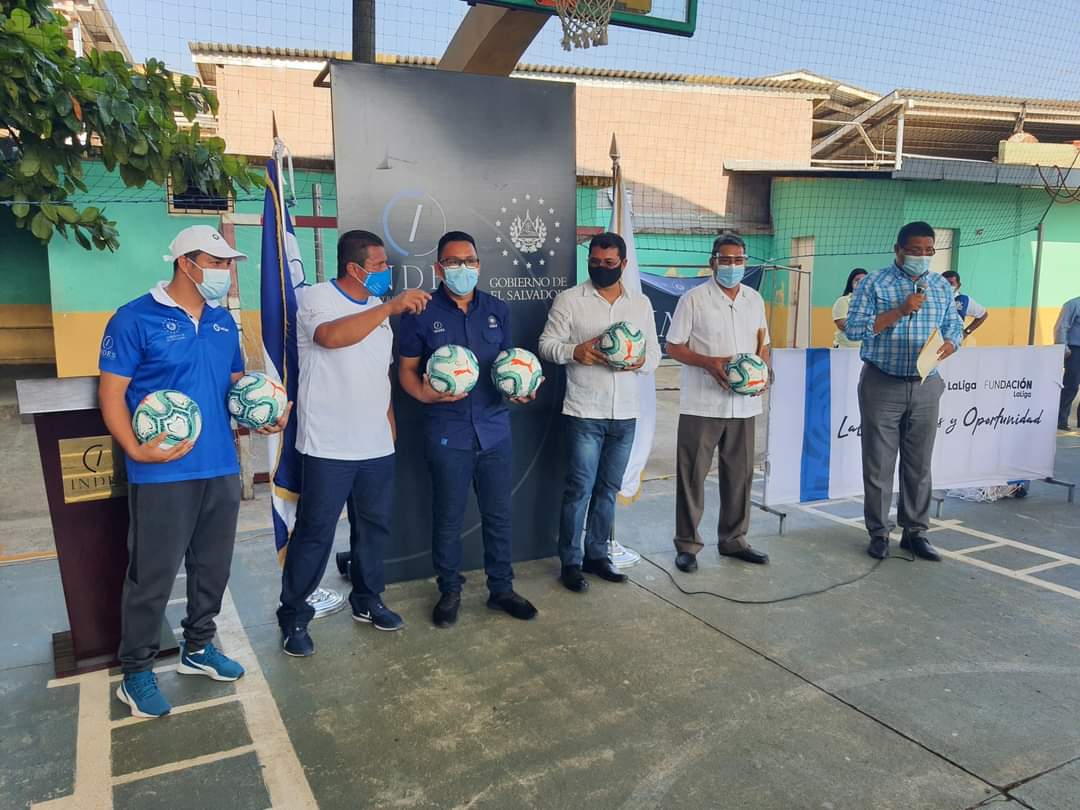 Durante el mes de enero a marzo no tuvimos entrenos ni juegos locales ni de visita debido a que estamos en un proyecto junto con indes con la academia la liga, valores y oportunidad.Se realizo el inicio de entrenos el día 13 de abril con la Academia La Liga, Valores y Oportunidad, lugar de entreno cancha polígono de tiro de SEXTA BRIGADA DE INFANTERÍA de 1:00 pm a 3:00 pm.                  Juego amistoso Deportivo.  El día sábado 24 de abril tuvimos un convivio deportivo, con La academia La Liga, Valores y Oportunidad de Usulután, junto con la Academia La Liga, Valores y Oportunidad de Santa Elena.          ESCUELA MUNICIPAL DE NATACIÓN.Se realizo el inicio de clases de Natación jueves 21 de enero en las piscinas de Balneario de Rio molino é Instituto Nacional de la Juventud (INJUVE).Horario martes y miércoles de 9:30 a 11:30 am.En las Instalaciones del INJUVE en horario de 08:30 am a 11:30 am.Y de la 1:30 pm a 3:30 pm.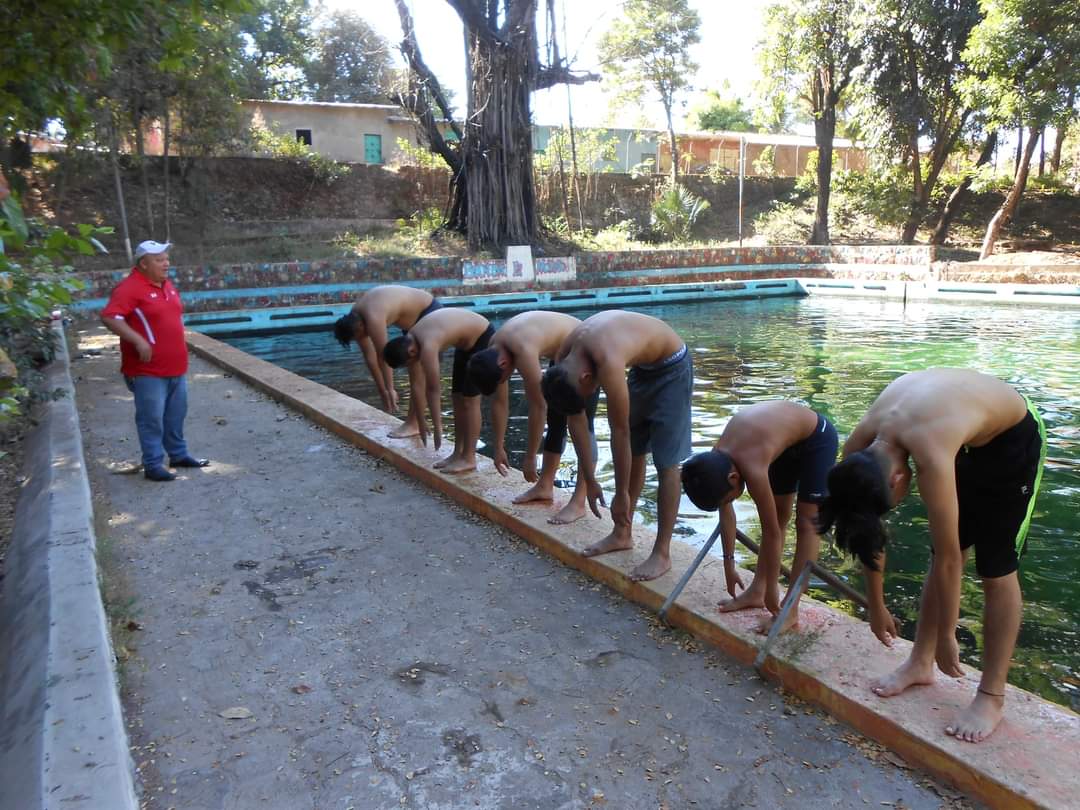 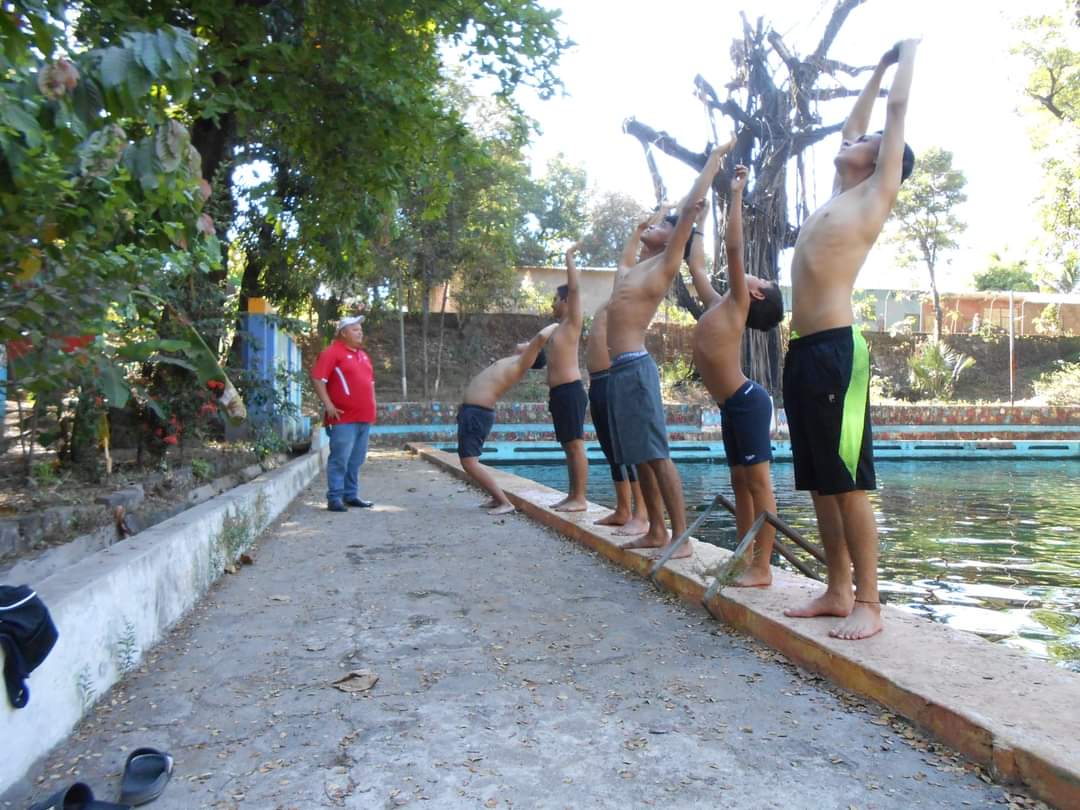 ESCUELA DE FUTBOL MUNICIPAL LA LIGA, VALORES Y OPORTUNIDAD.Convivios que se llevaron a cabo entre los meses de abril, mayo y junio del 2021.Visita de escuela futbol, la liga, valores y oportunidad de Usuluán, con la escuela futbol, la liga, valores y oportunidad del municipio de Ereguayquin en cancha las Paolas el día 08/05/2,021Alumnos seleccionados escuela la liga valores y oportunidad de Usuluán a un convivio de 7 días al hotel polideportivo indes san salvador 15 de mayo 2021Recibimos visita convivio con escuela la liga, valores y oportunidad del municipio santa elena el día 22 de mayo en complejo deportivo Mike Centeno.Primera jornada médica y psicológica en conjunto con unidad comunitaria de salud familiar (ucsf) Usulután que se llevó a cabo en el gimnasio municipal con los alumnos de la escuela de futbol el día 24 mayo 2021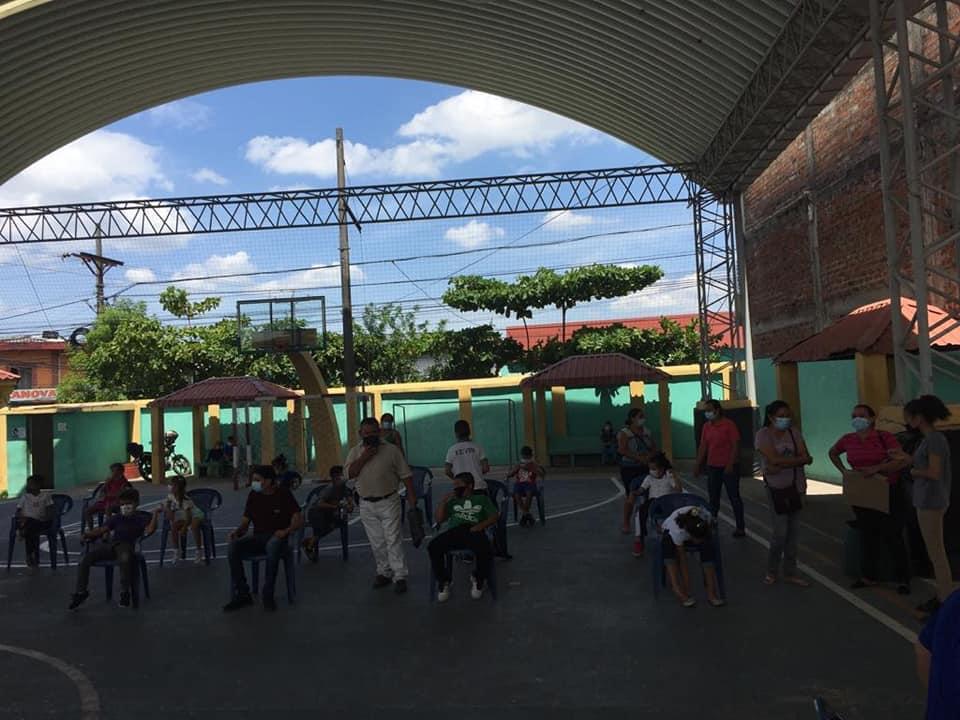 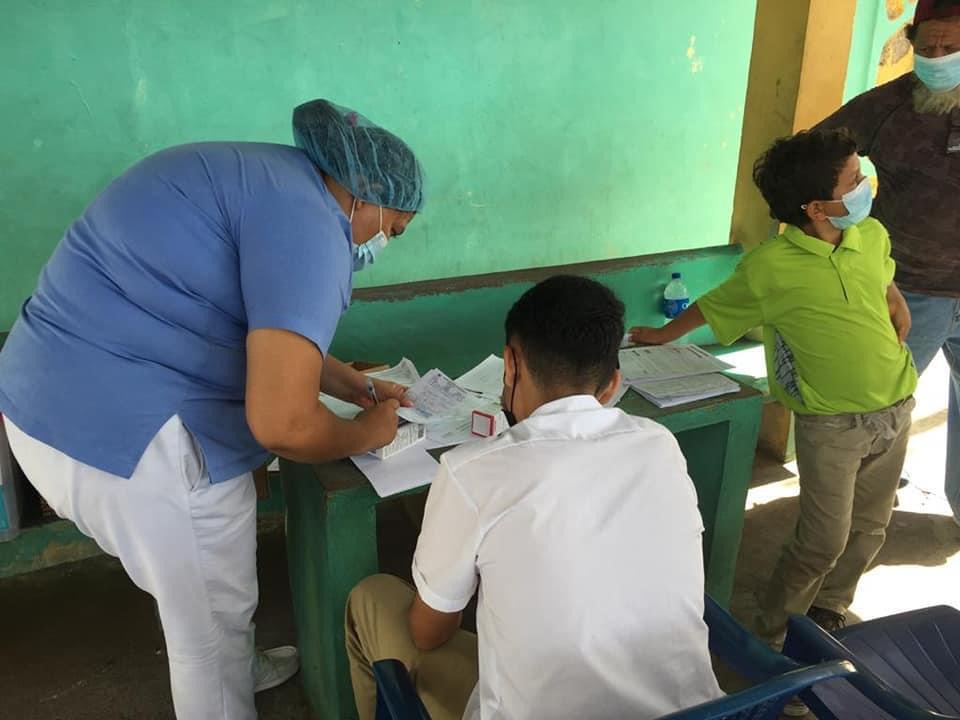 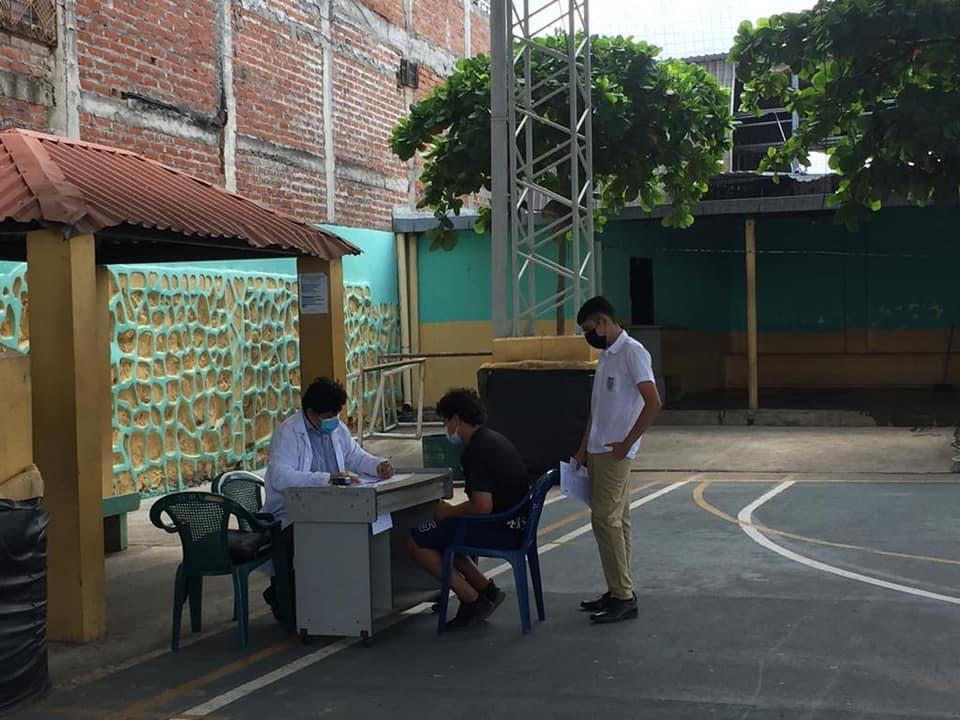 Celebración a las madres de la escuela de liga valores oportunidad Usulután en polígono de tiro de sexta brigada de infantería el día 27 de mayo 2021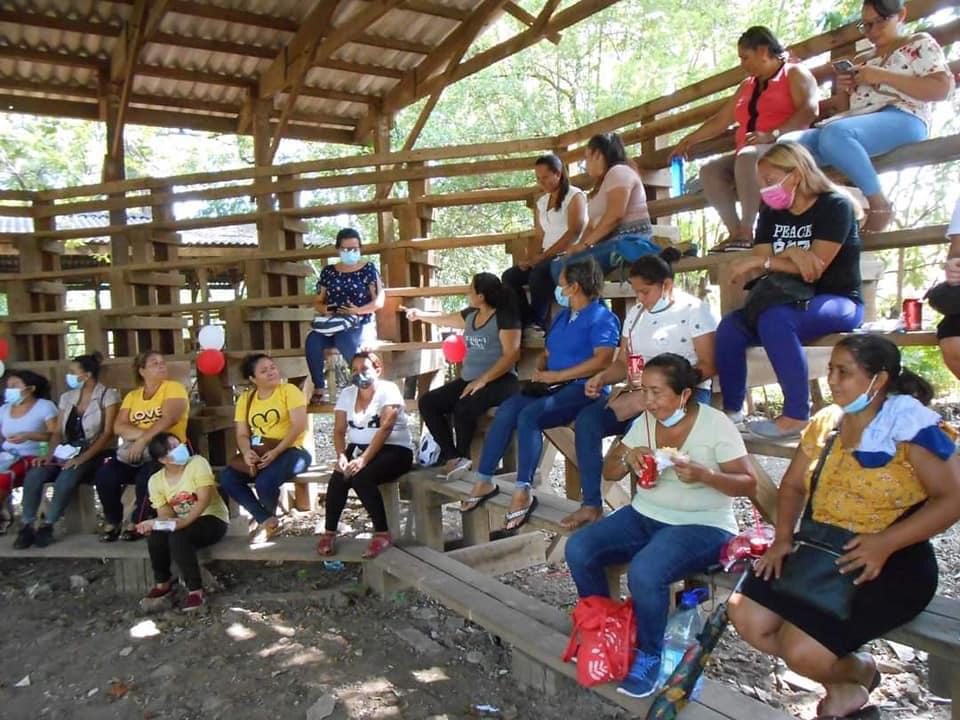 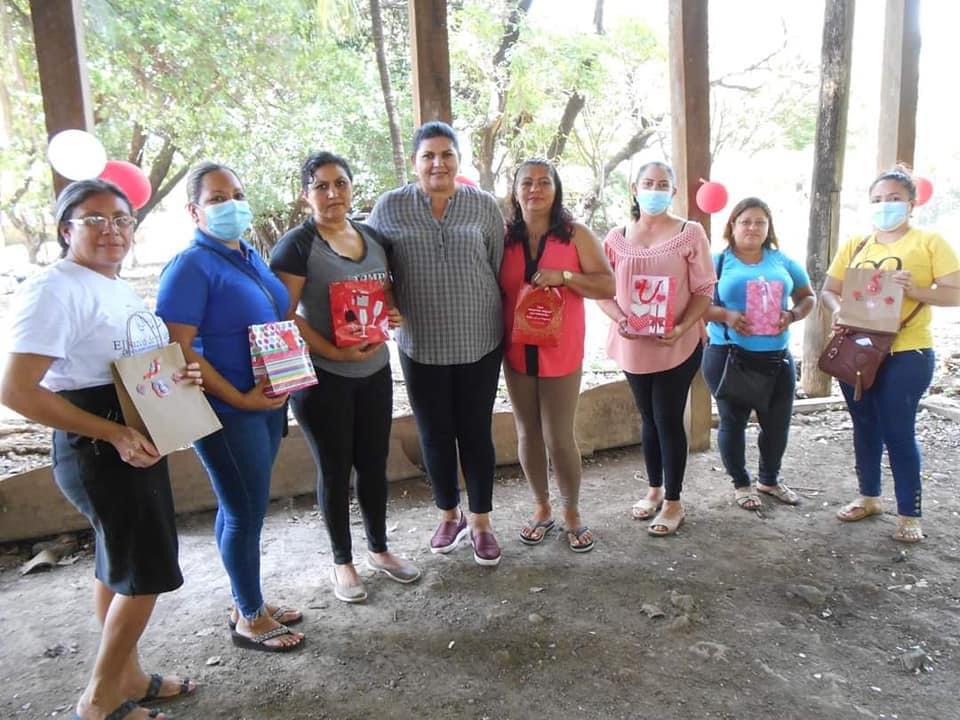 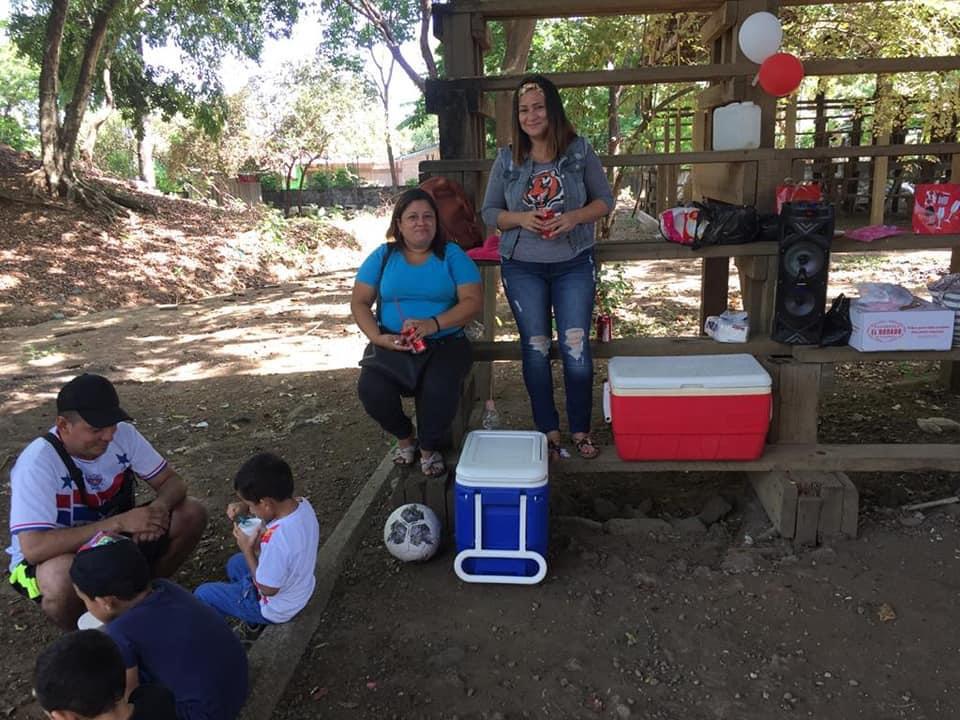 Segunda jornada médica y odontológica que se llevó a cabo con los alumnos de la escuela de futbol en el gimnasio municipal el día 28 de mayo 2021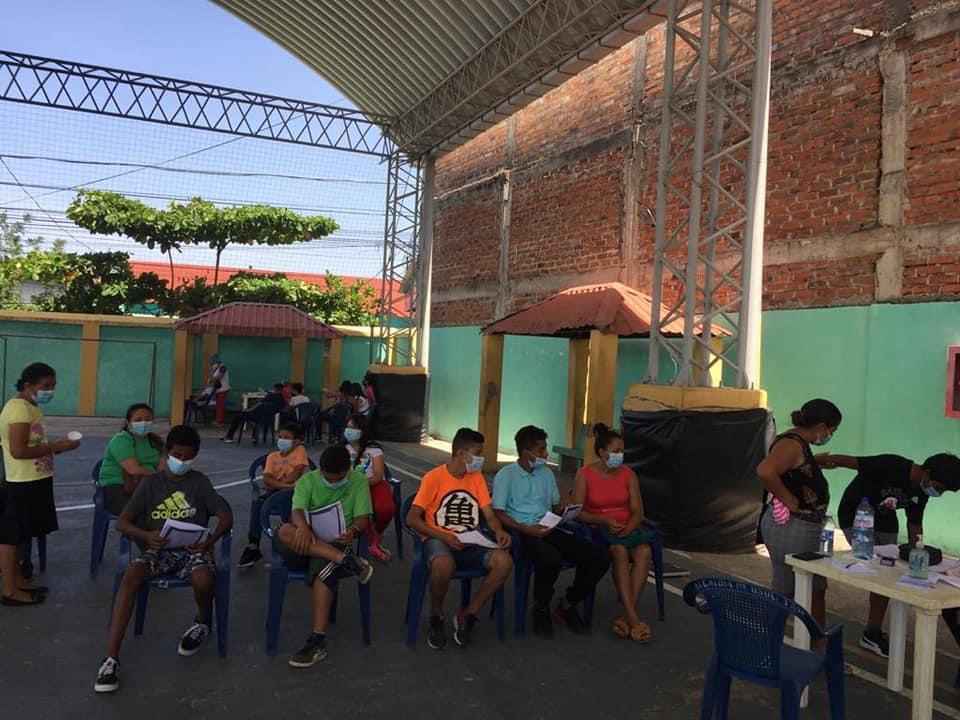 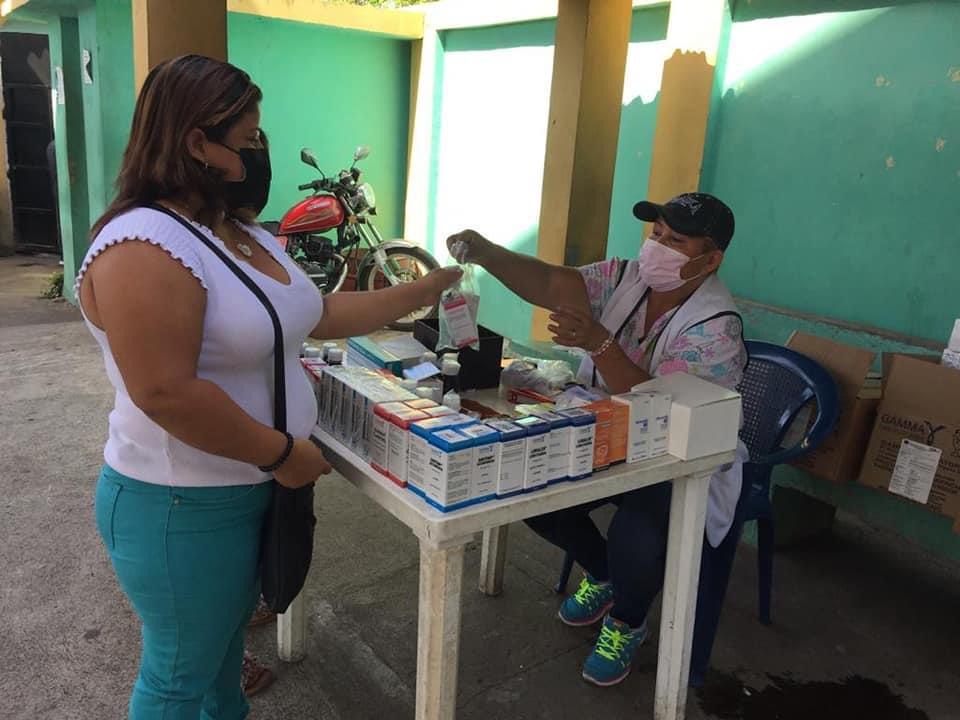 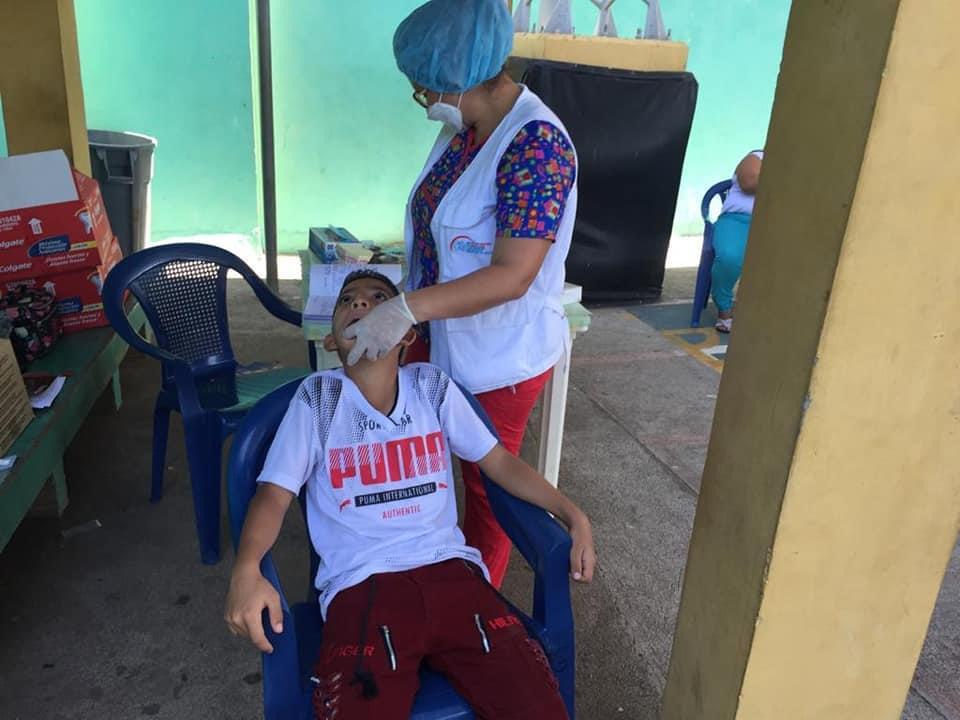 Juego amistoso en estadio Sergio torres rivera con la escuela de futbol la liga, valores y oportunidad de usulután y ex alumnos de la escuela de futbol municipal de usulután el dia de 5 junio 2021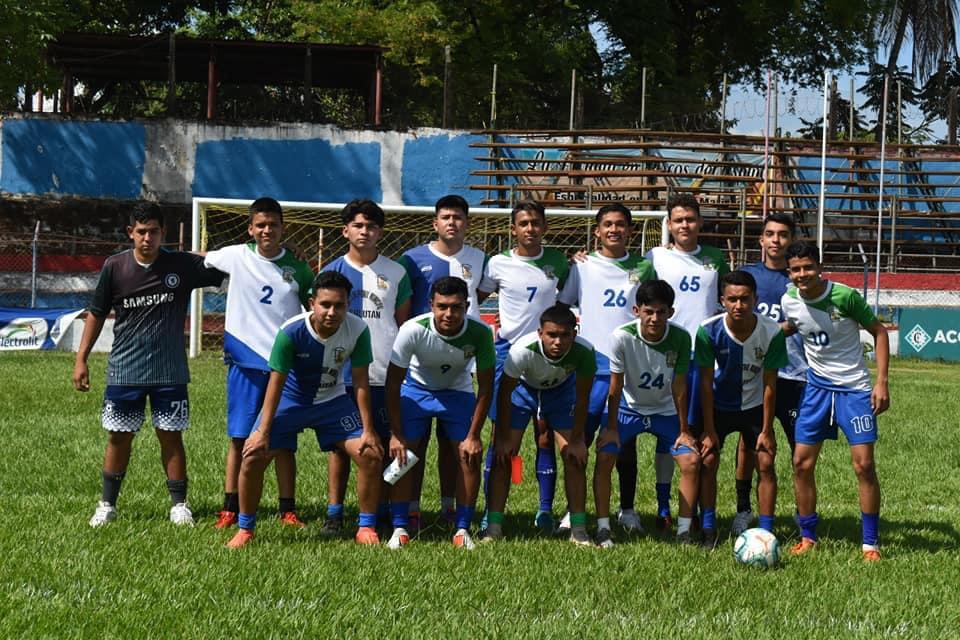 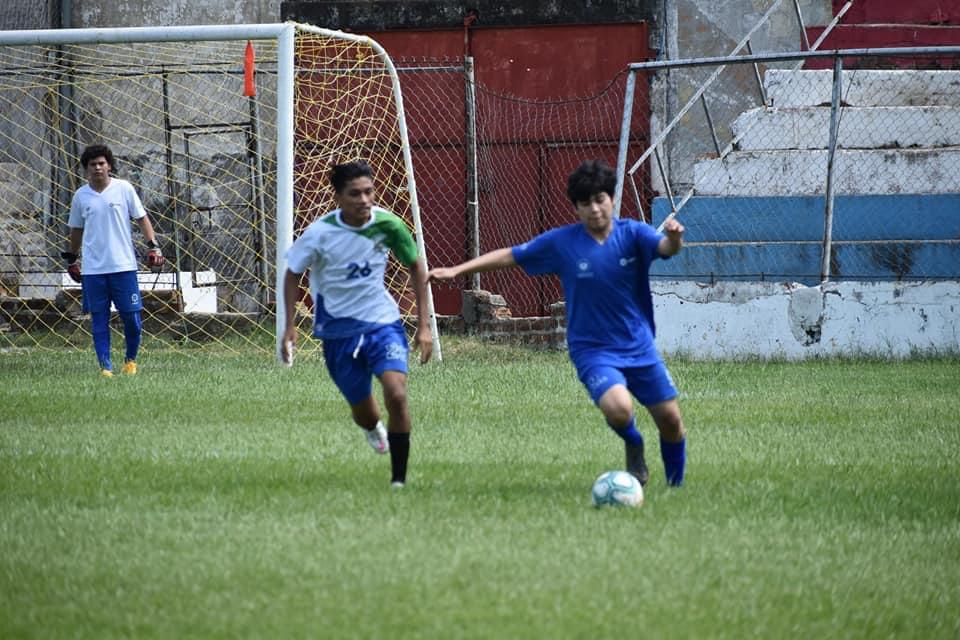 Recibimos visita de la escuela futbol, la liga, valores y oportunidad del municipio de Berlín, con la escuela municipal de futbol, la liga, valores y oportunidad del municipio de Usulután en el estadio sergio torres rivera el dia 12/06/2021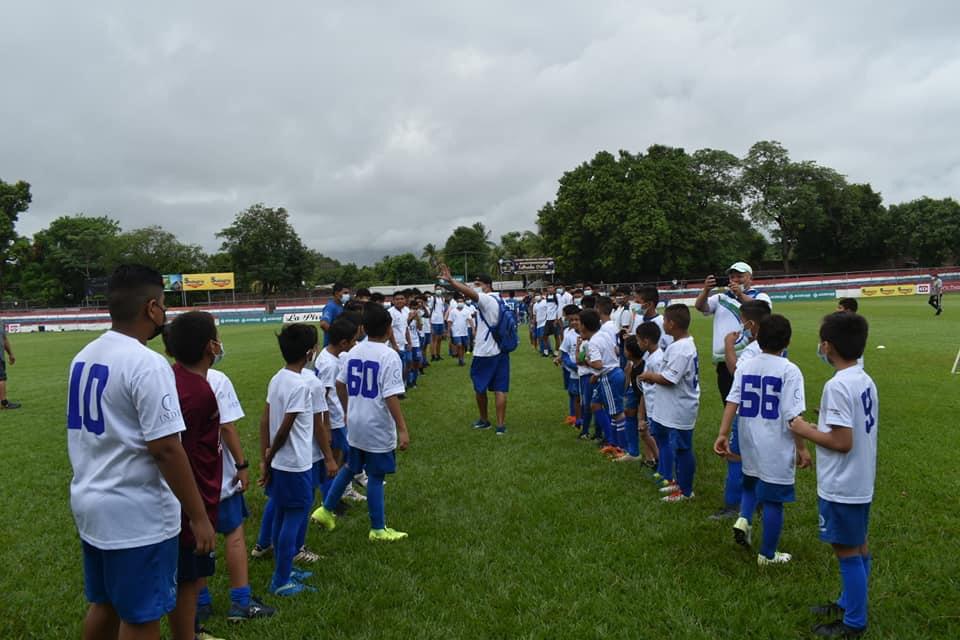 Salida de escuela de futbol la liga, volares y oportunidad de Usulután hacia el municipio de Berlín a encuentro futbolístico con la escuela la liga, valores y oportunidad de Berlín 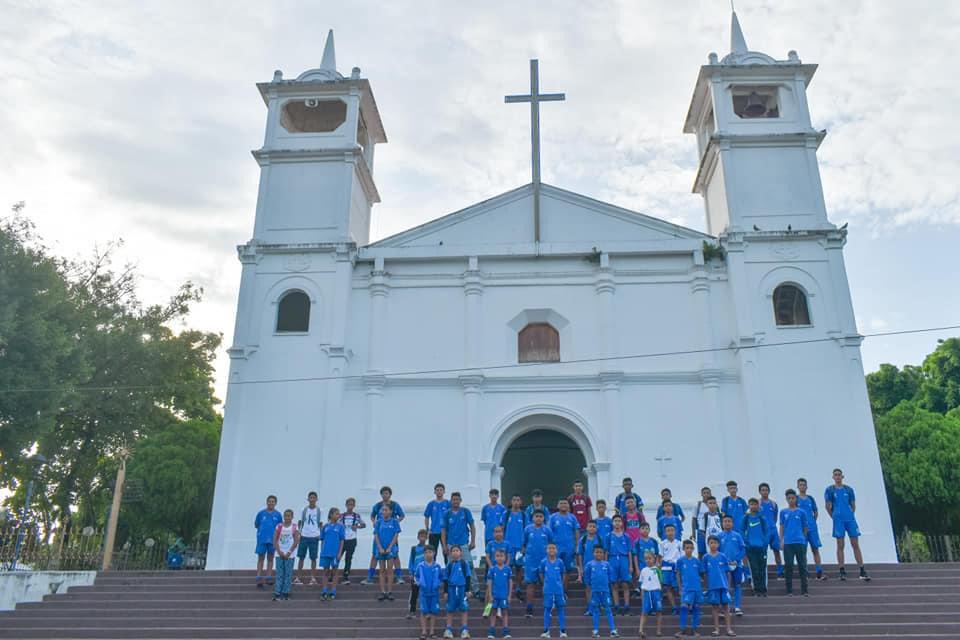 Recibimos visita de la escuela futbol, la liga, valores y oportunidad del municipio de puerto el triunfo, con la escuela municipal de futbol, la liga, valores y oportunidad del municipio de Usulután en el estadio sergio torres rivera el dia 26/06/2021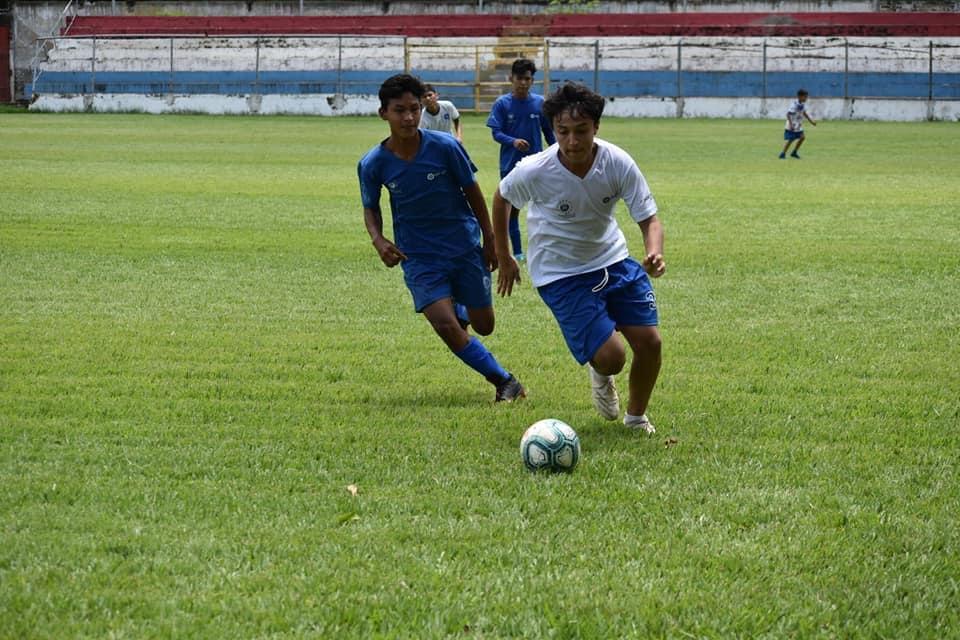 Celebración de los cumpleañeros de los niños de la escuela municipal de futbol la liga, valores y oportunidad de enero a junio del corriente año en las instalaciones del polígono de tiro de sexta brigada de infantería el dia 29 de junio 2021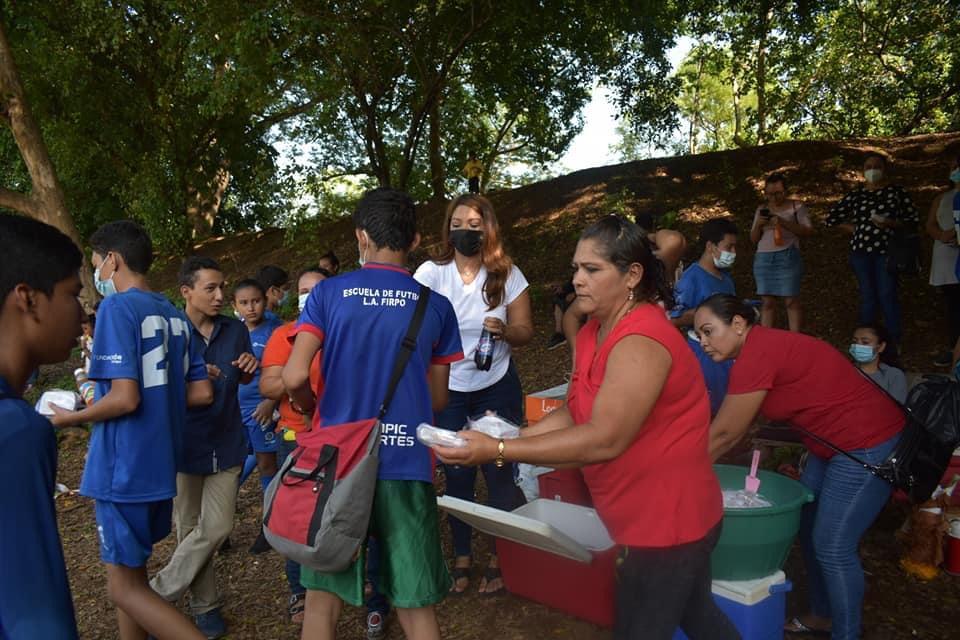 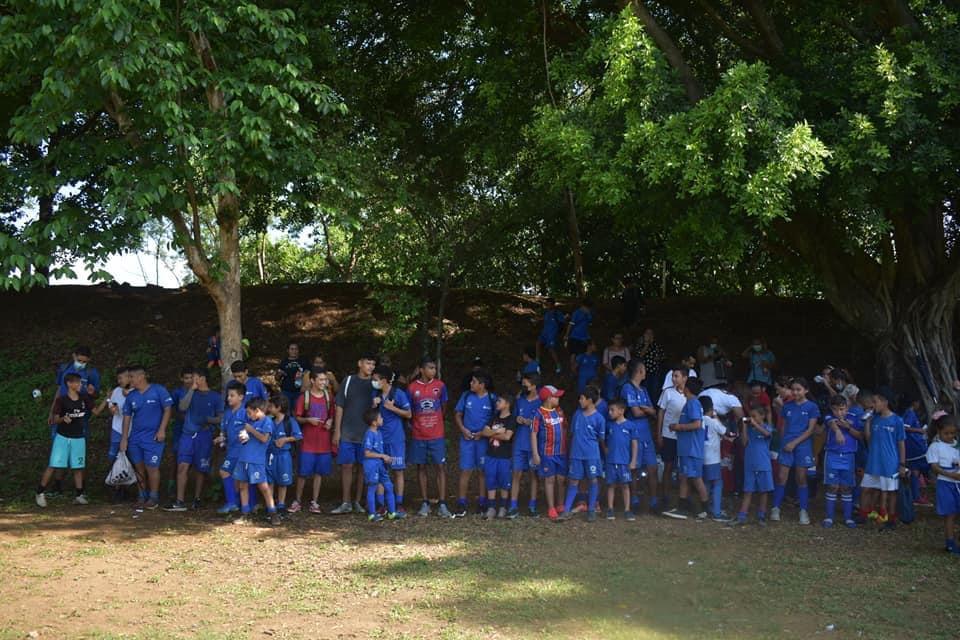 Salida de escuela de futbol la liga, volares y oportunidad de Usulután hacia el municipio de puerto el triunfo a encuentro futbolístico con la escuela la liga, valores y oportunidad de puerto el triunfo el dia 10 de julio 2021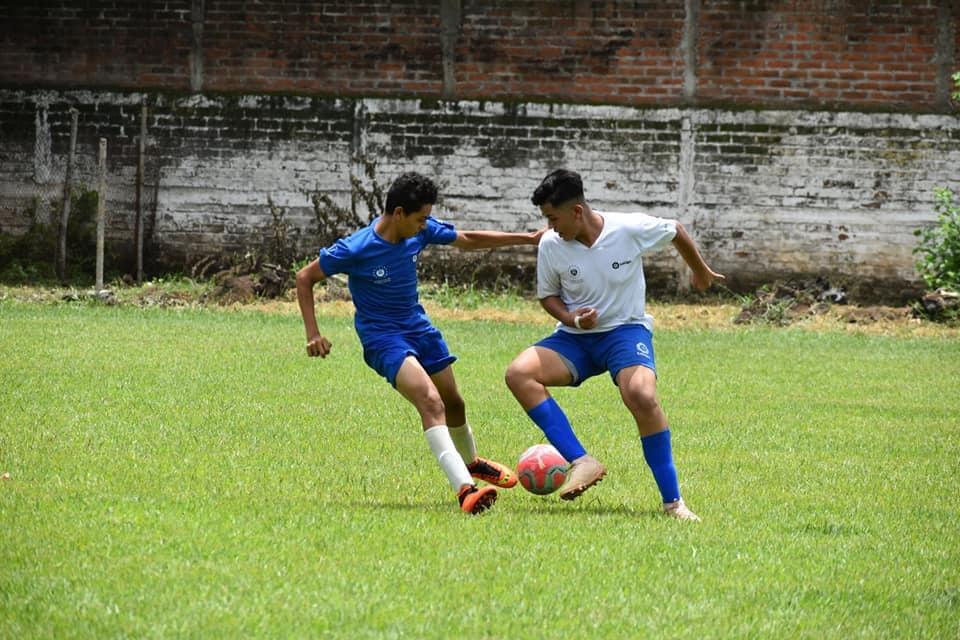 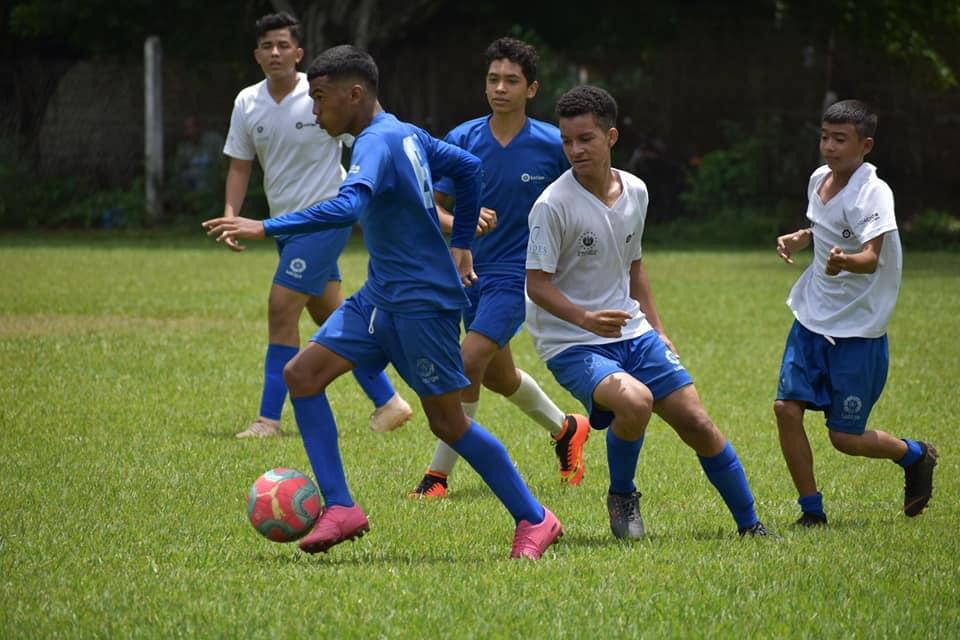 Agosto 2021Capacitación con escuela de futbol en unidad de la niñes para todos los niveles.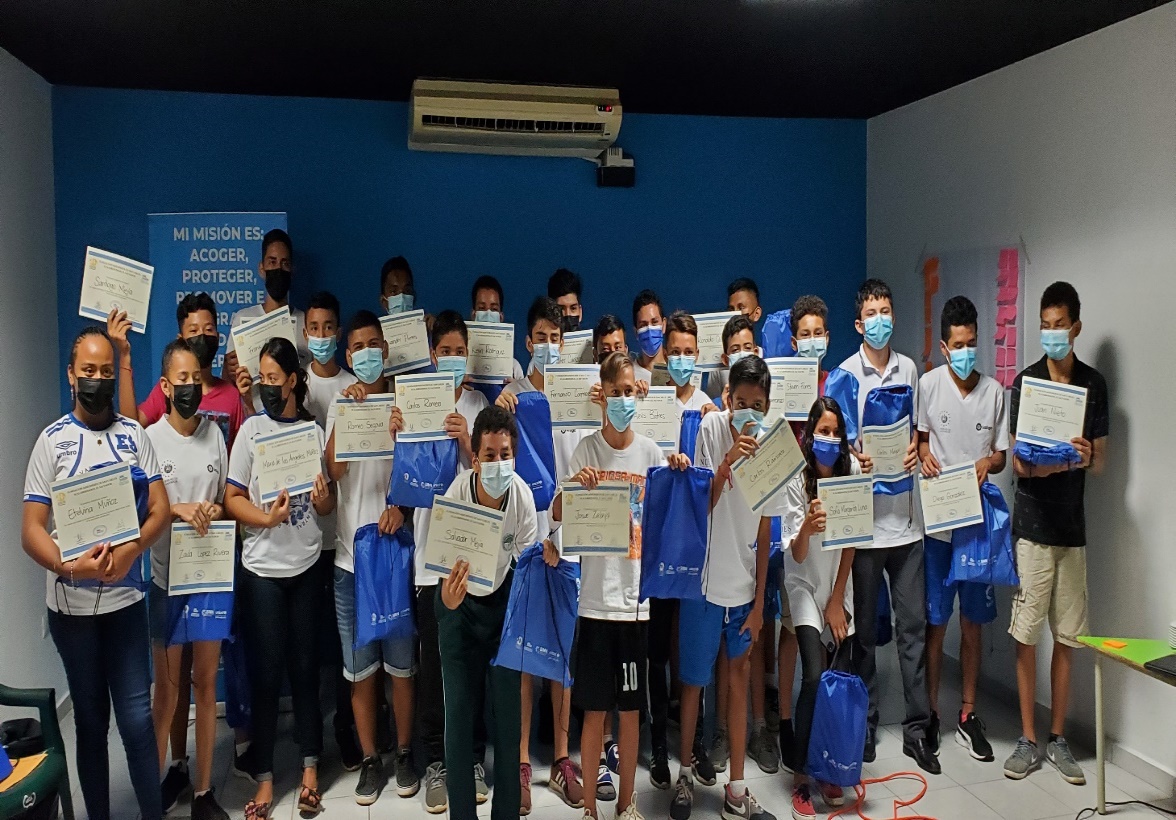 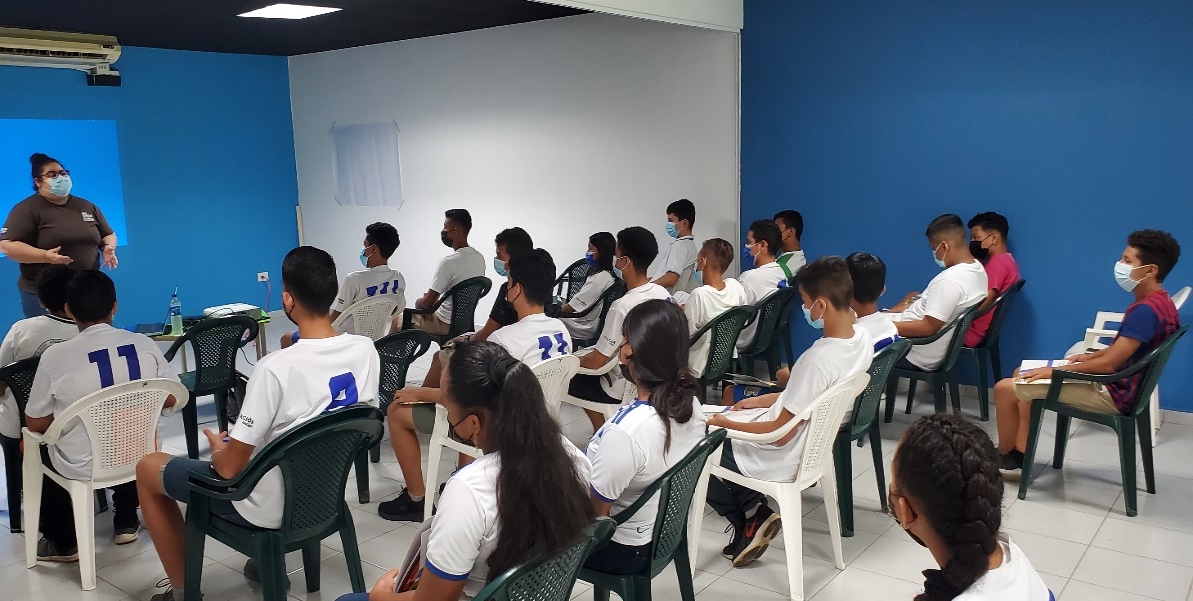 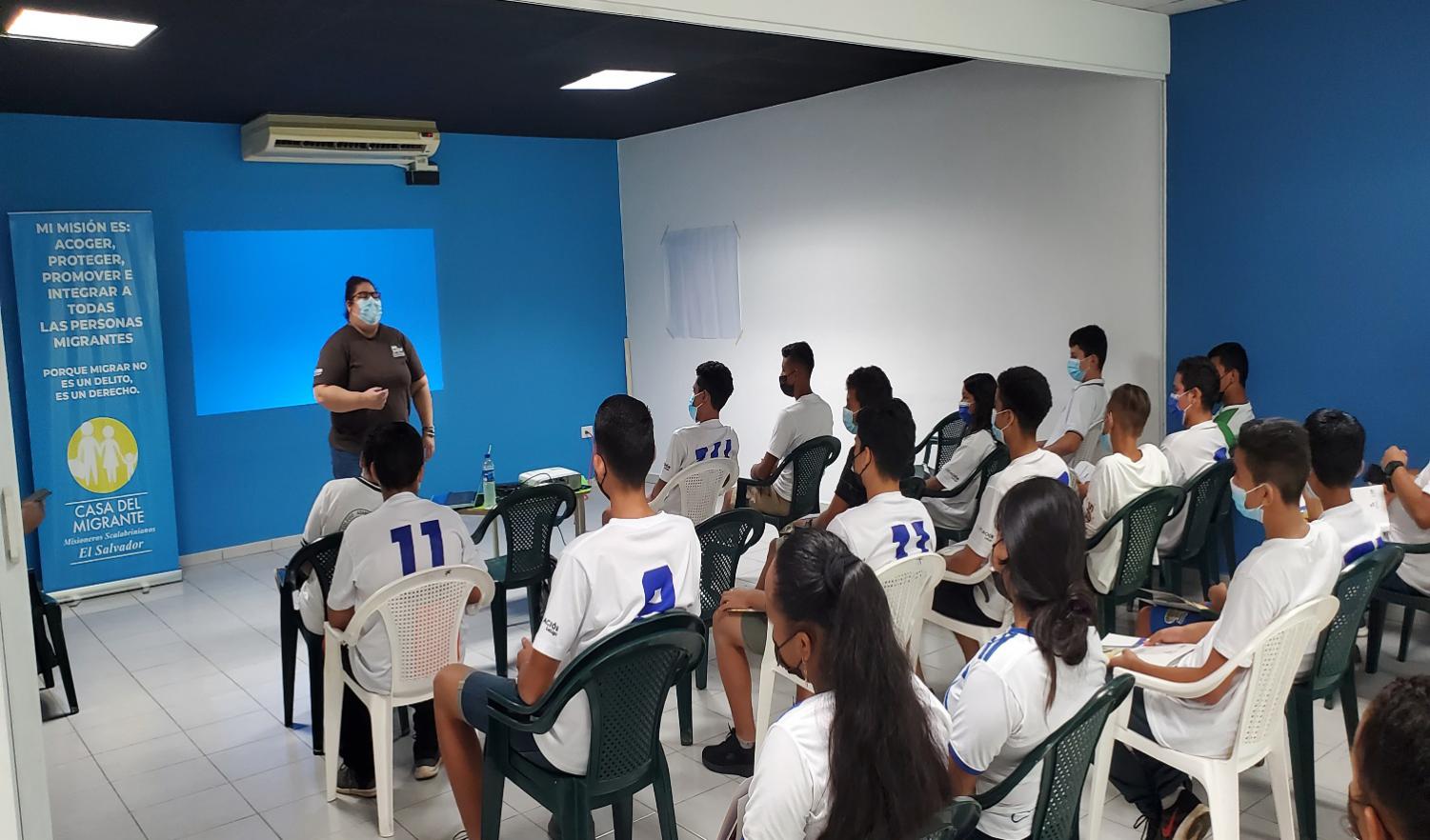 Competencia de natación en injuve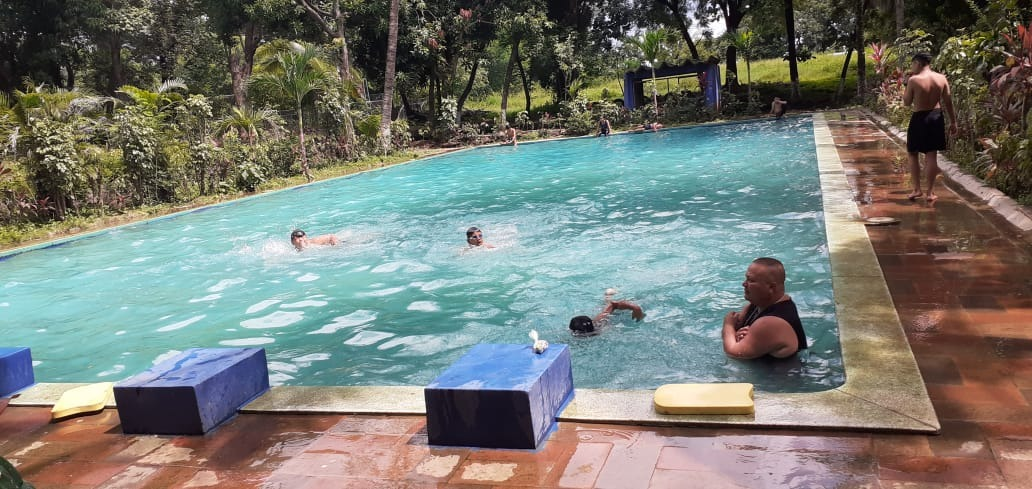 Septiembre 2021Torneo de futbol copa de banco agrícola con escuela de futbol nivel cadete en cancha el huracán de Concepción Batres, Usulután.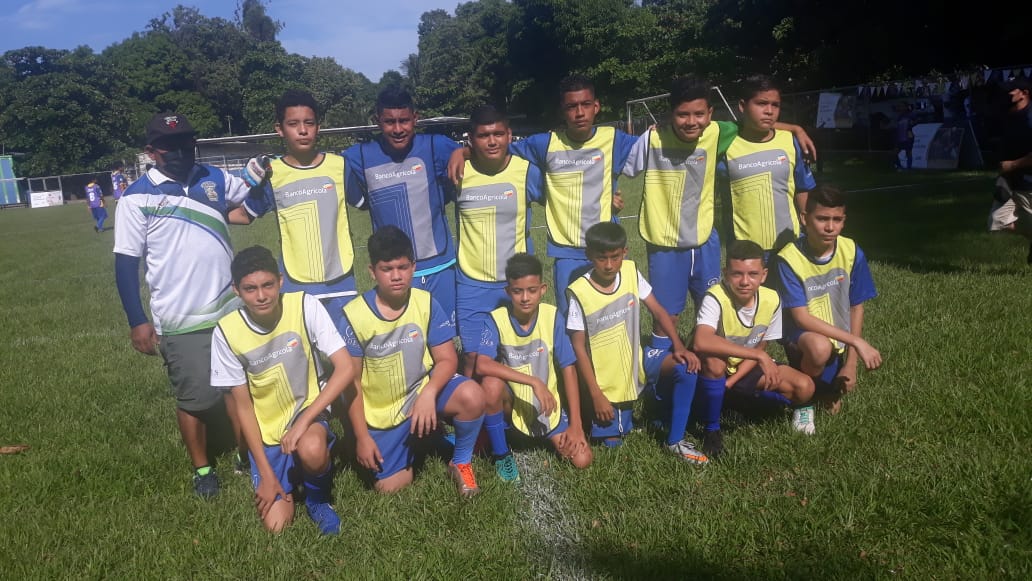 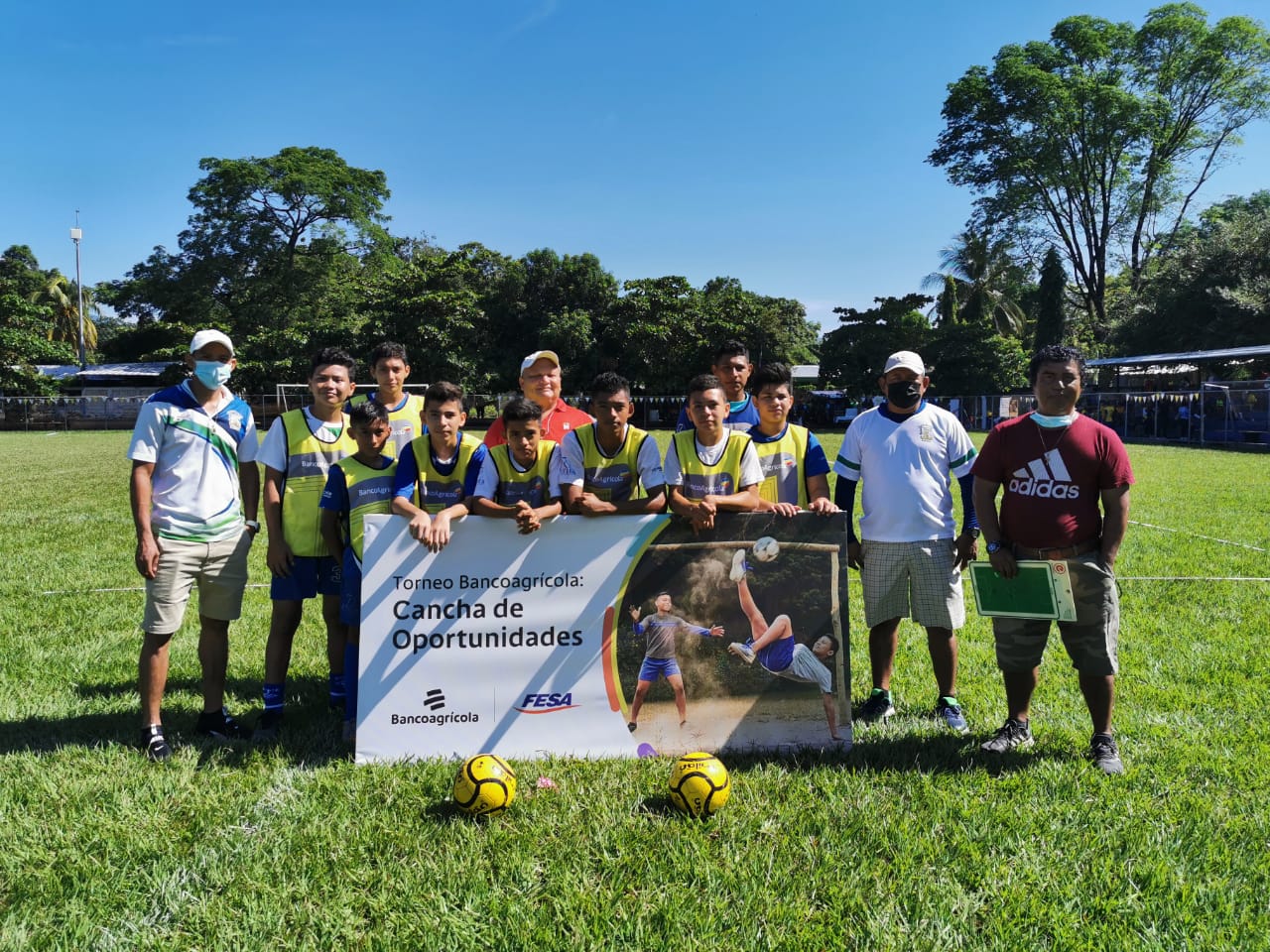 Convivio con niños, niñas y jóvenes de escuela de futbol en gimnasio municipal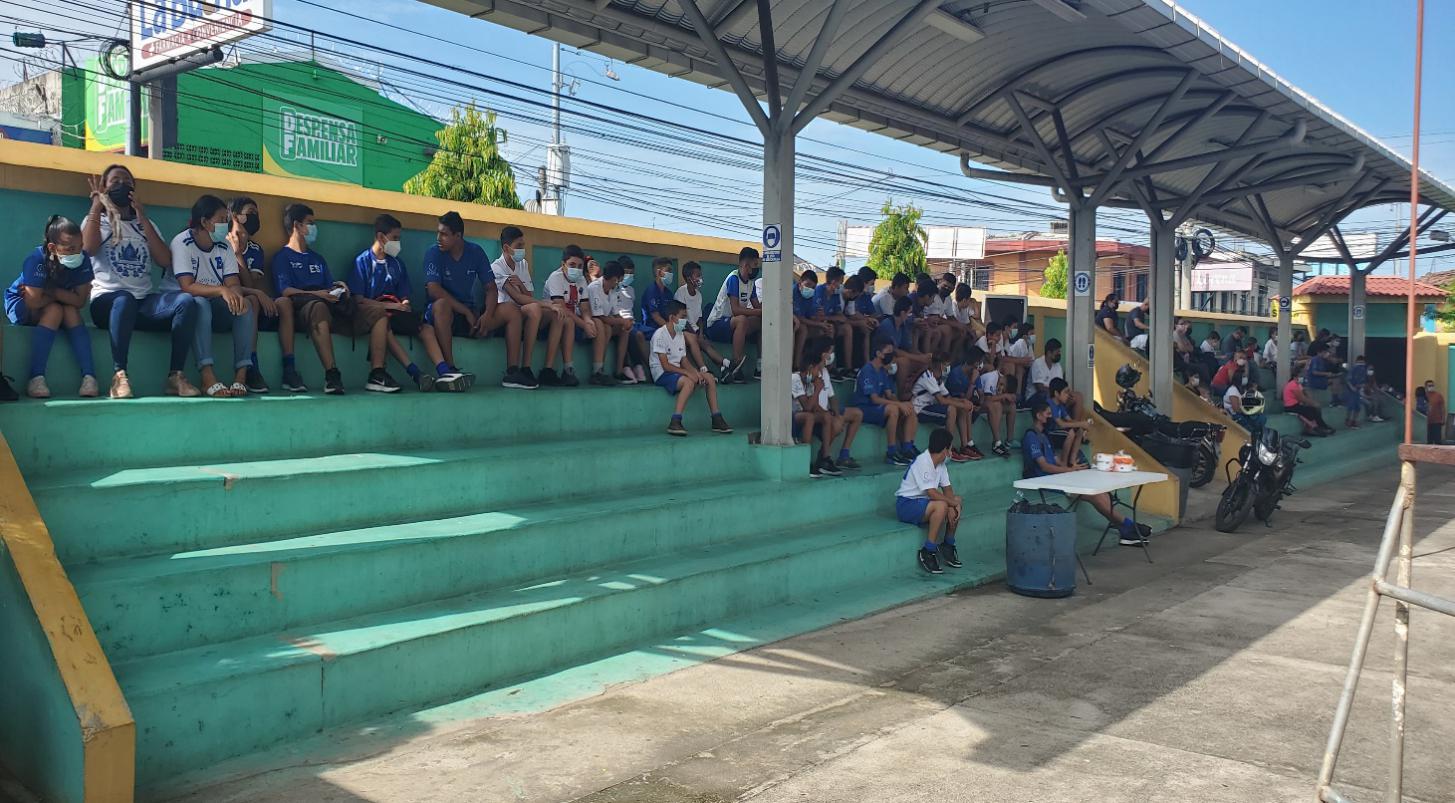 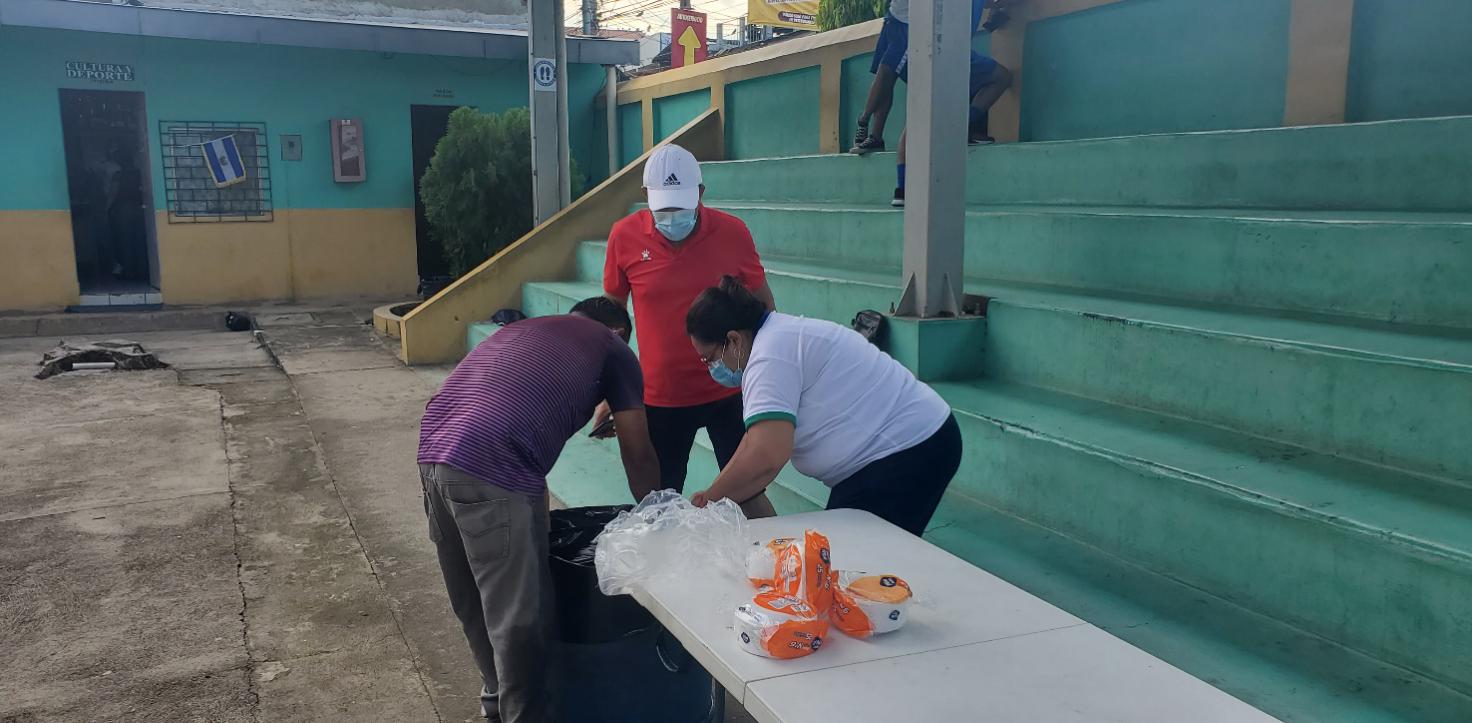 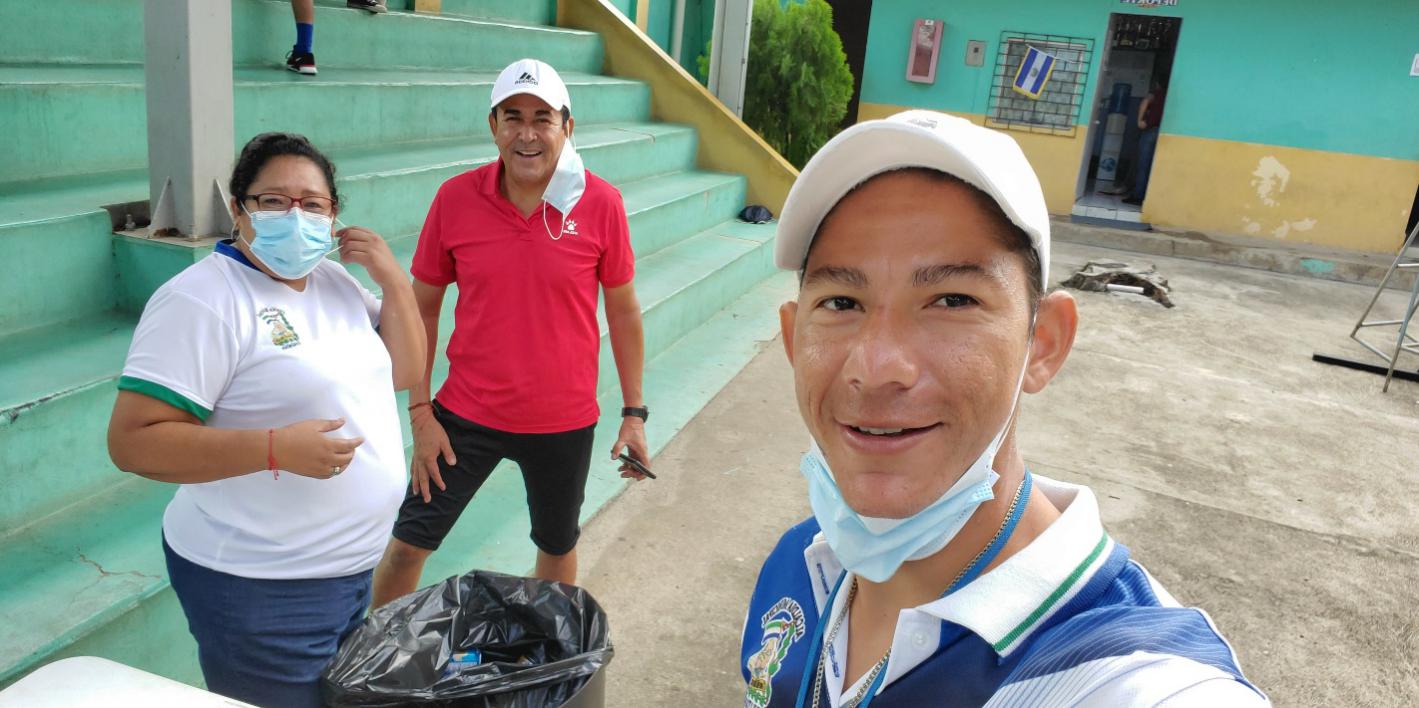 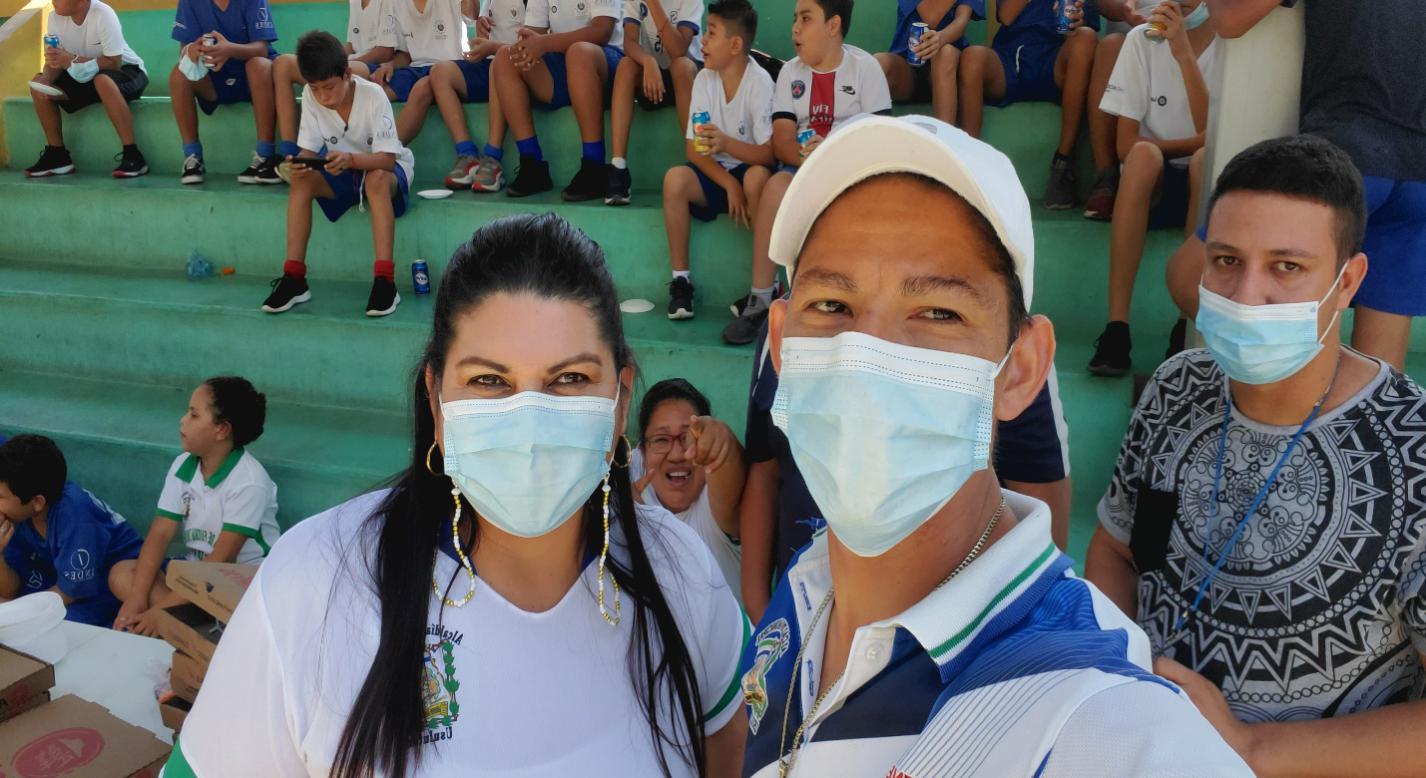 Torneo de freestyle con jóvenes de distintas comunidades en el gimnasio municipal.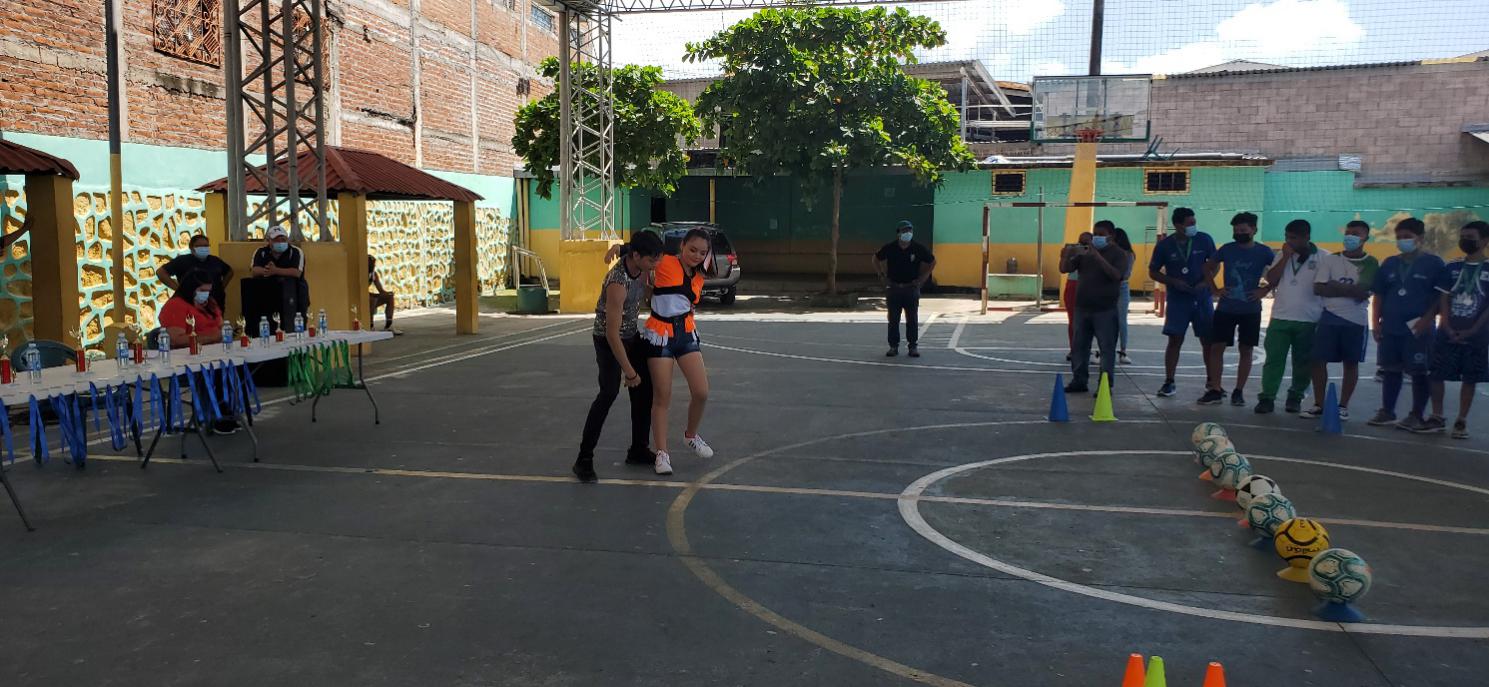 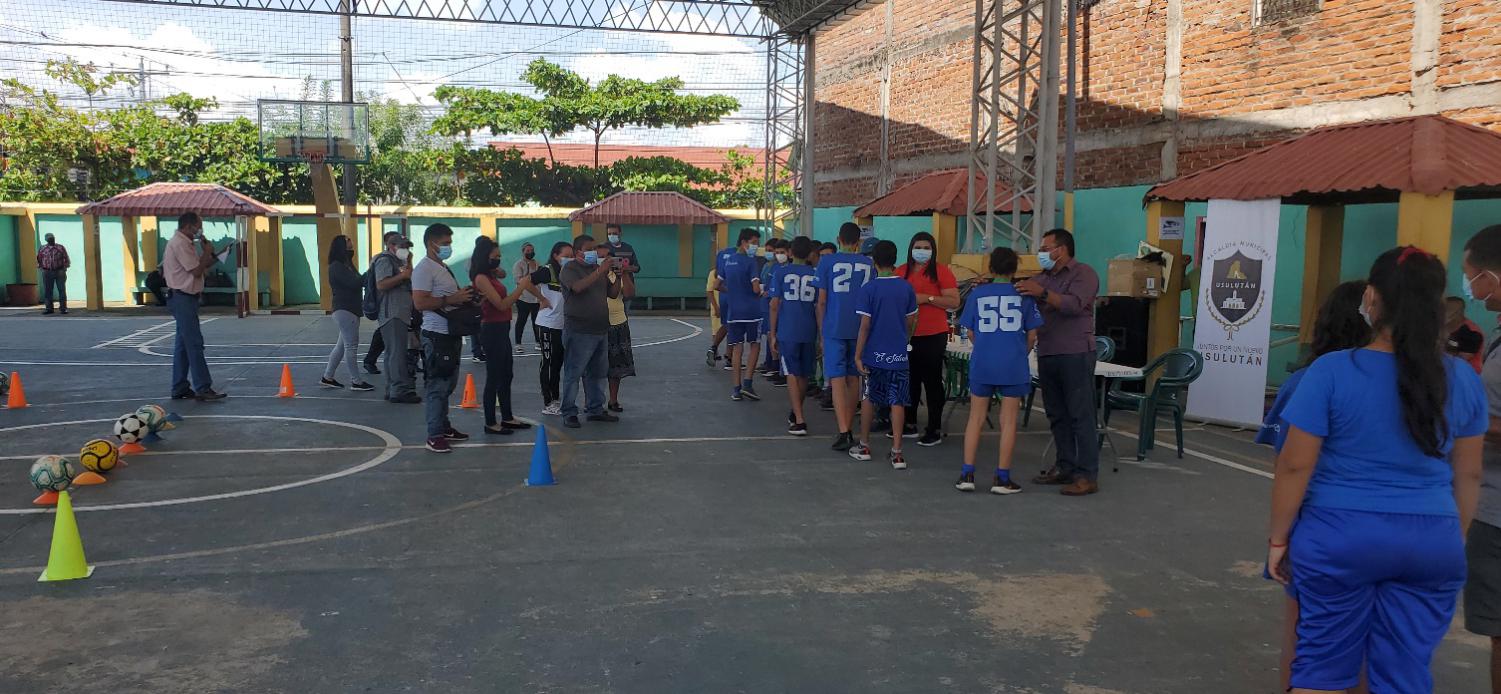 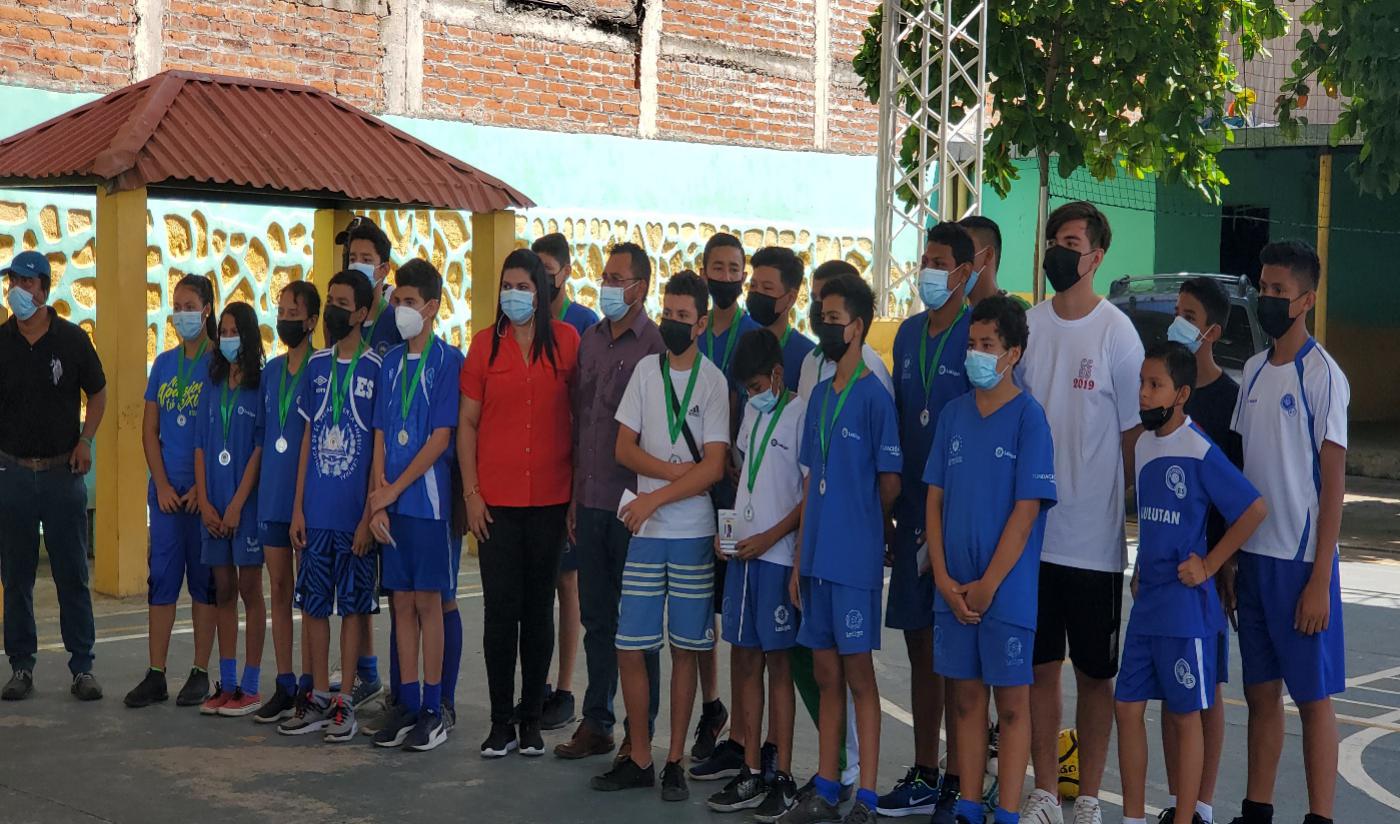 Octubre 2021Inauguración del torneo de futbol sala en las instalaciones del gimnasio municipal.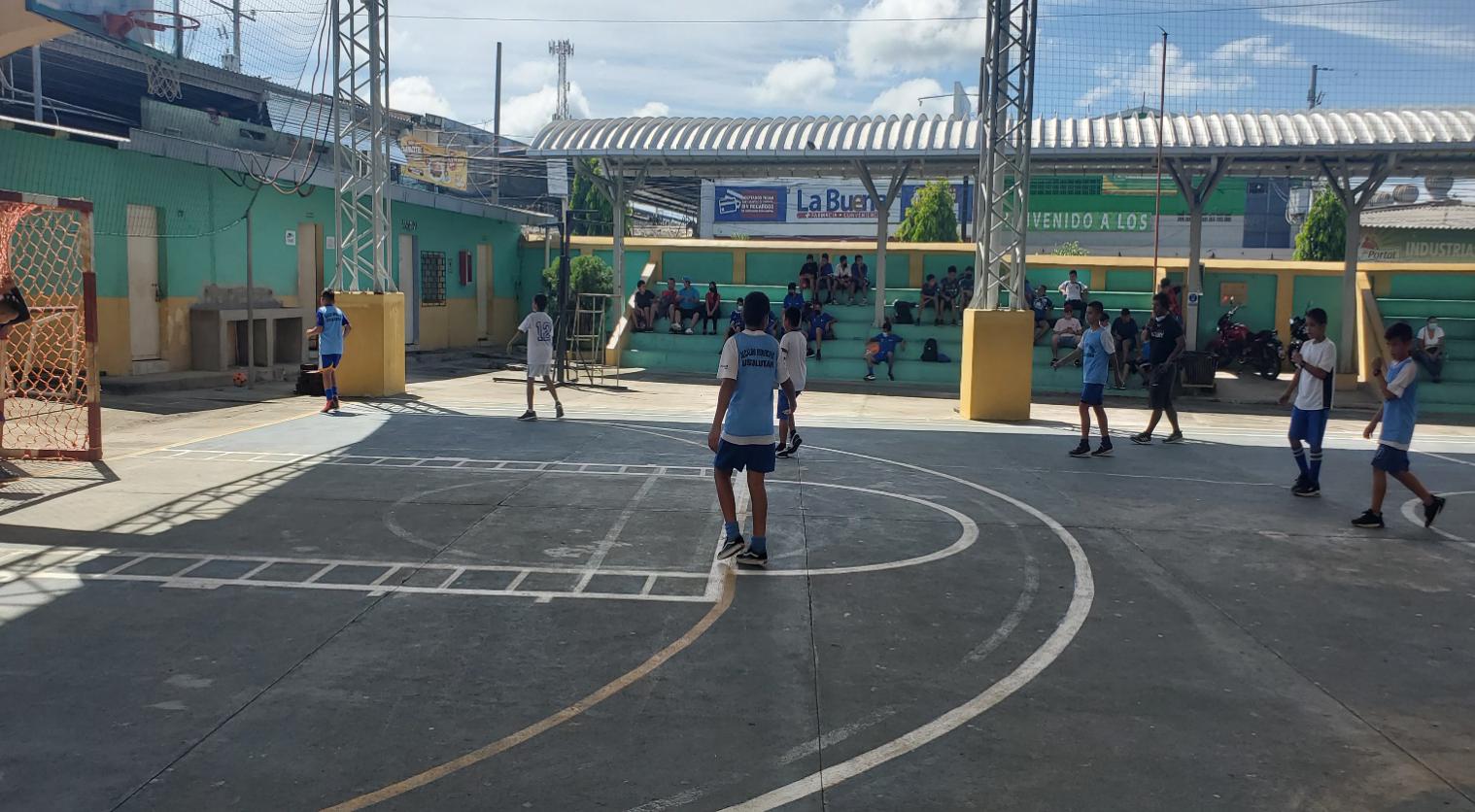 Noviembre 2021convivio con escuela de futbol Usulután con la escuela de futbol de Jucuarán en el municipio de Jucuarán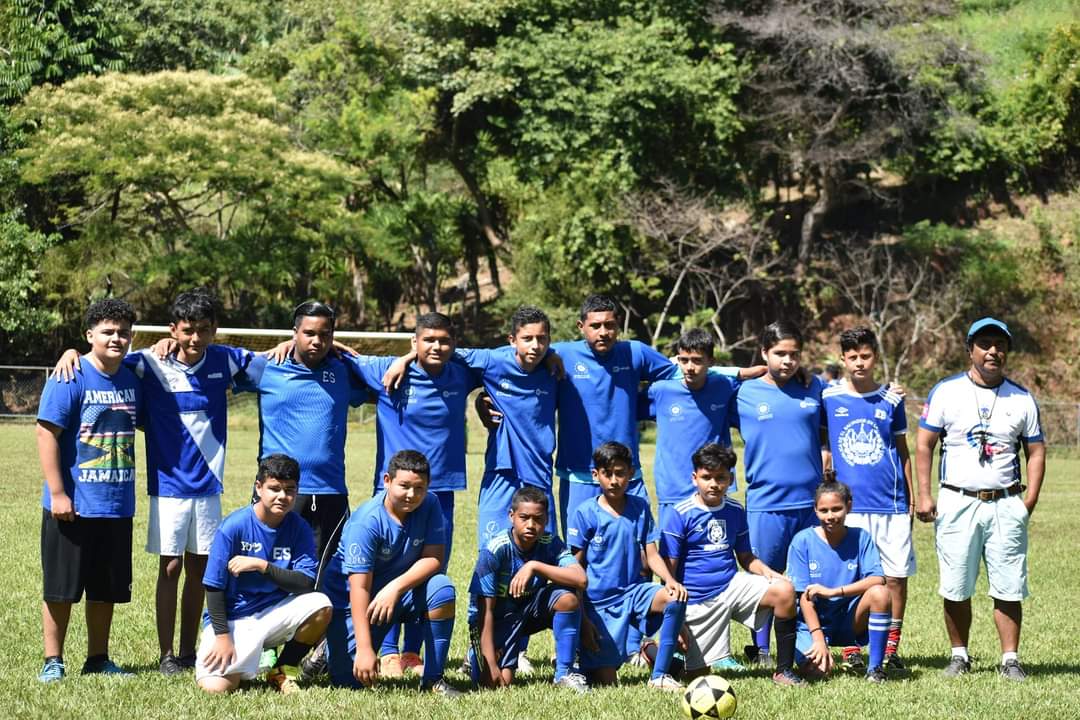 Competencia de natación y de water polo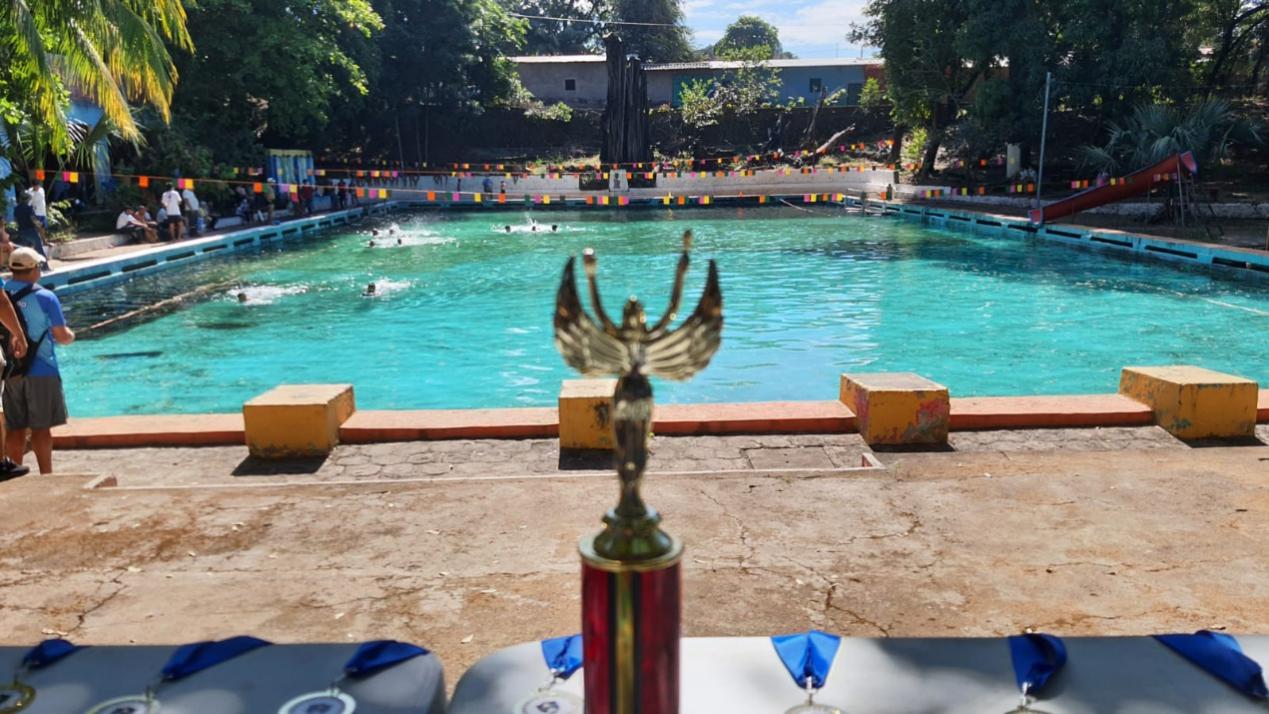 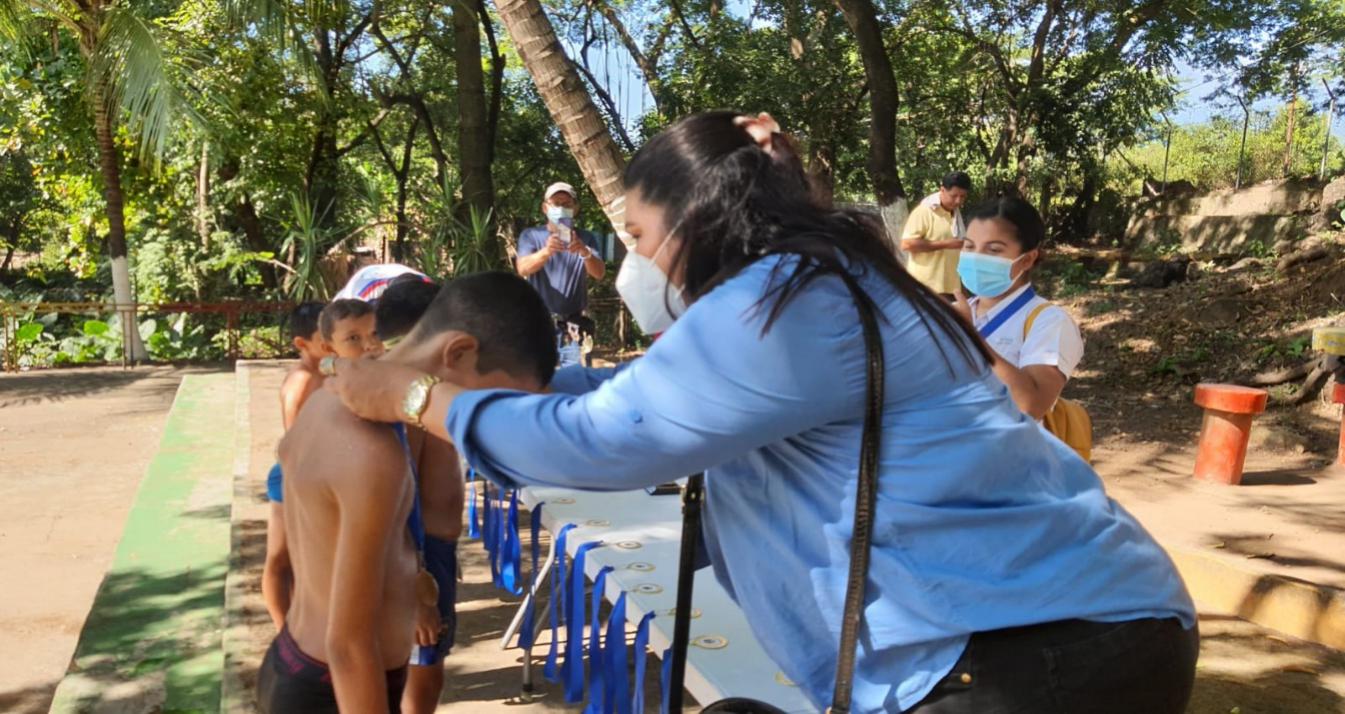 Diciembre 2021Torneo relámpago con jóvenes del injuve y escuela municipal de Usulután nivel cadete.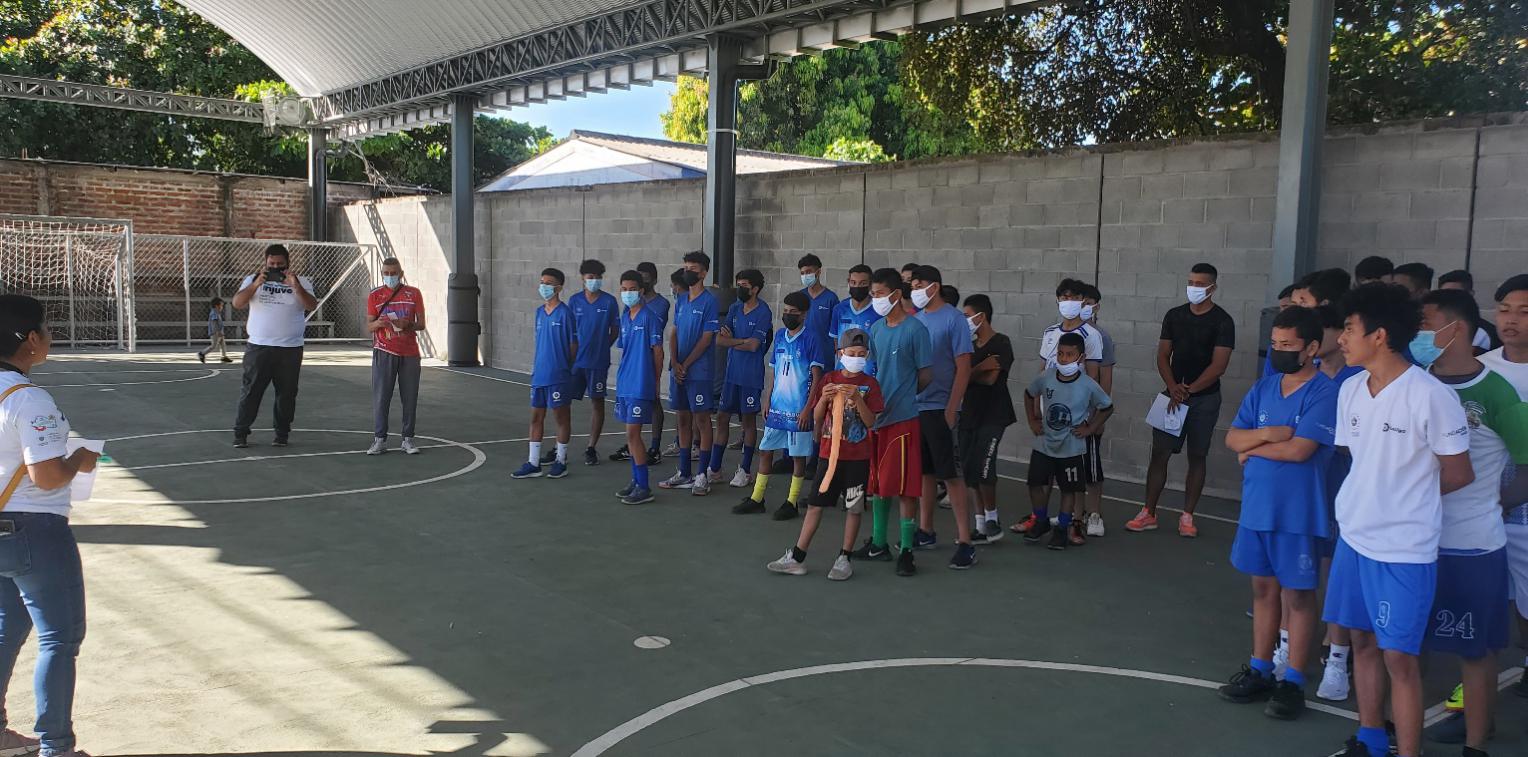 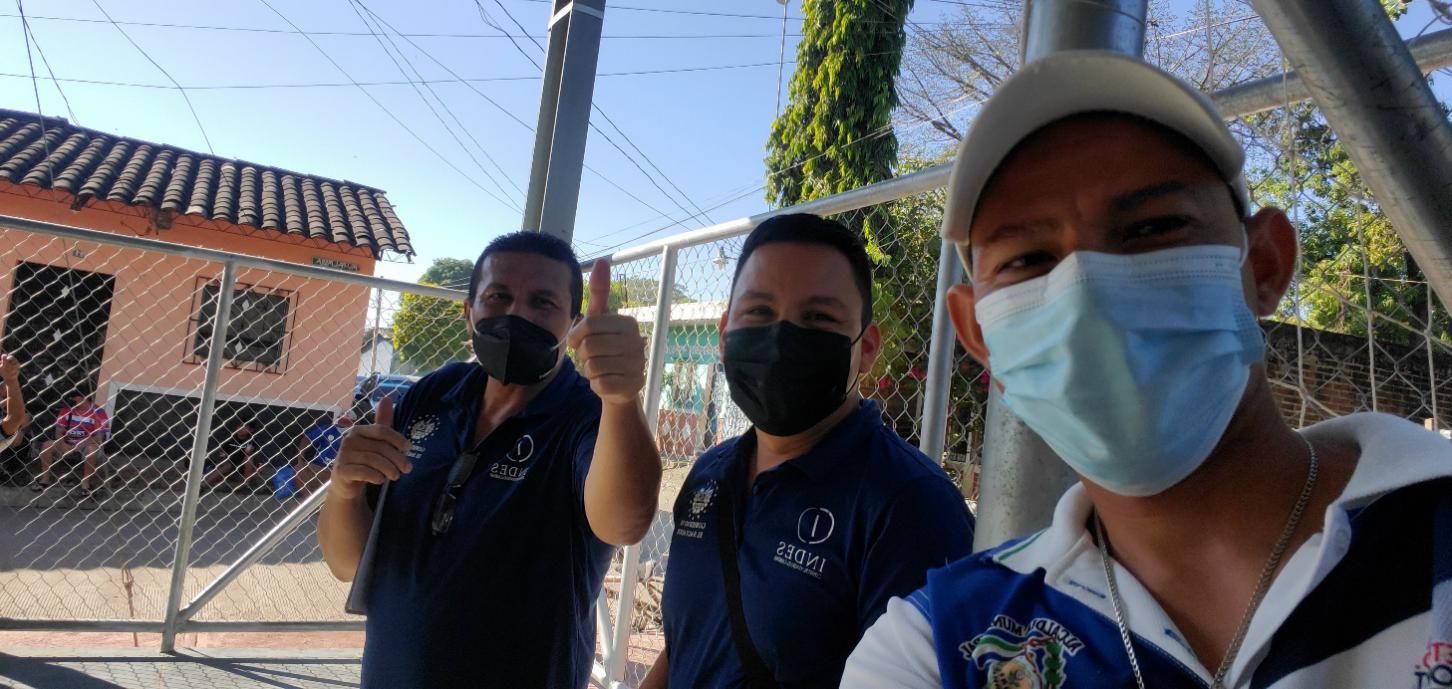 Convivio de fin de año con jóvenes de la escuela municipal de futbol liga valores y oportunidad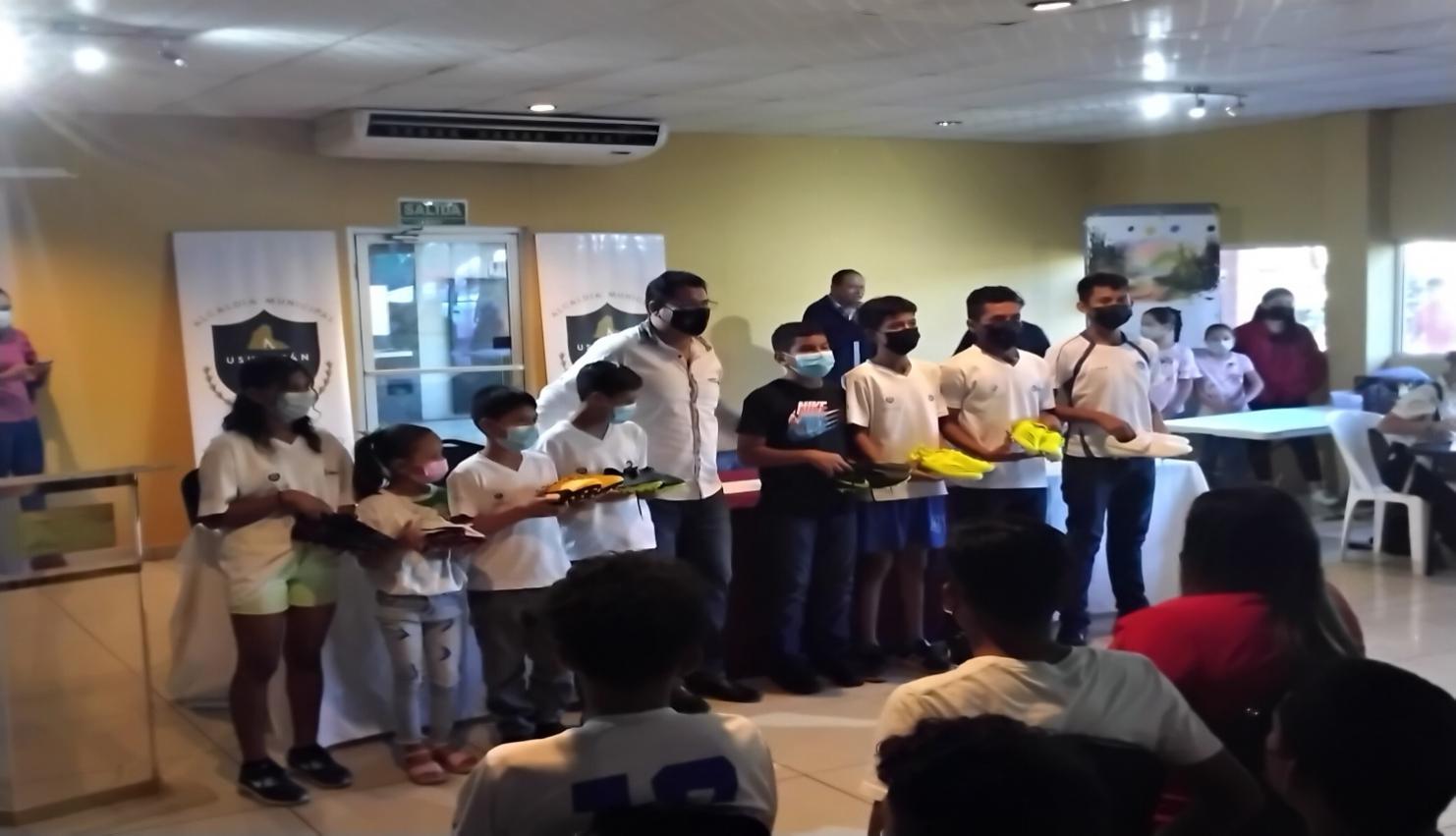 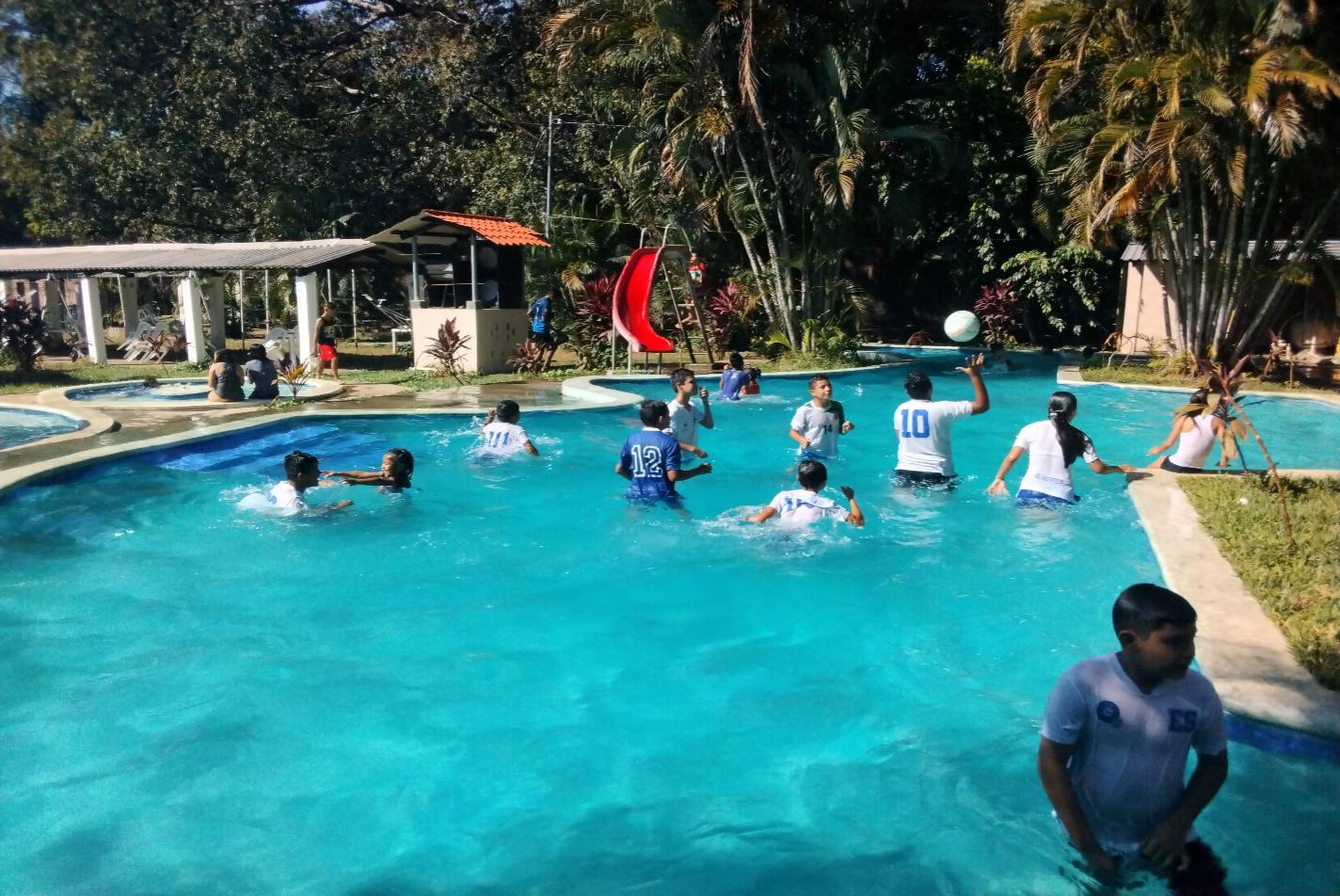 Inauguración de escuelas comunales de futbol en complejo deportivo indes 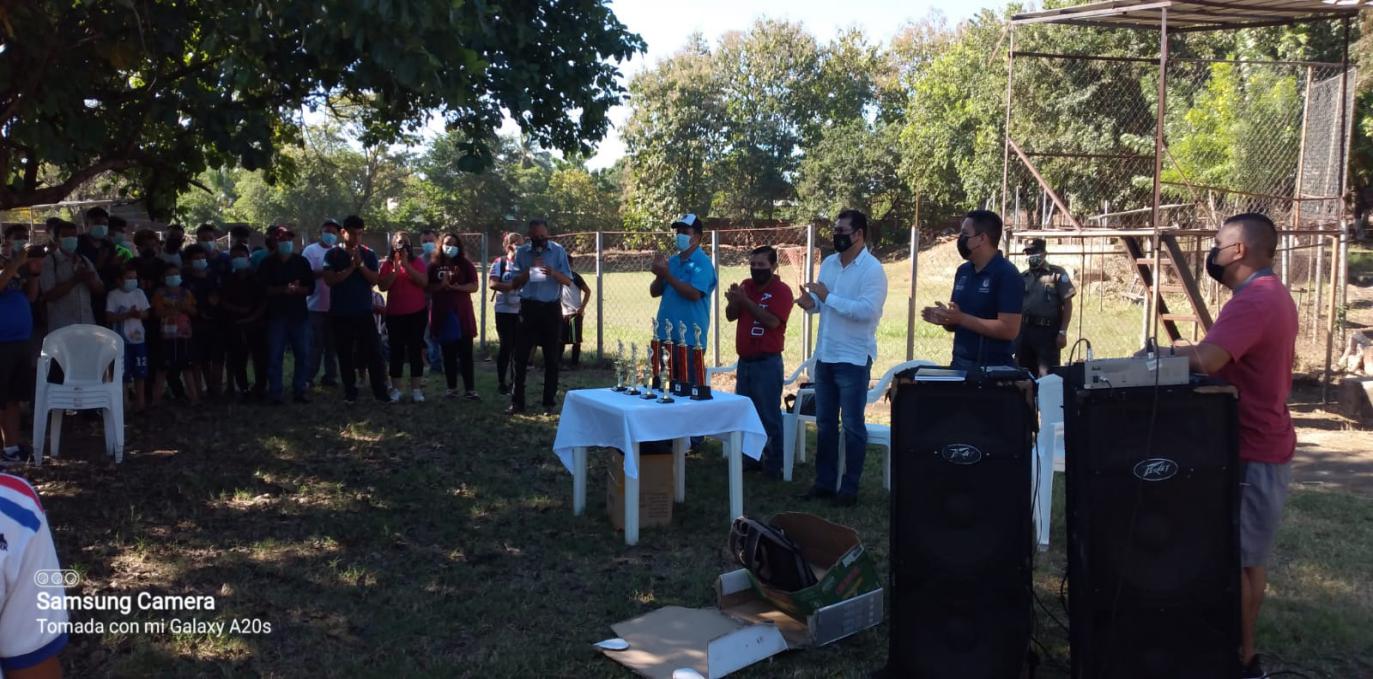 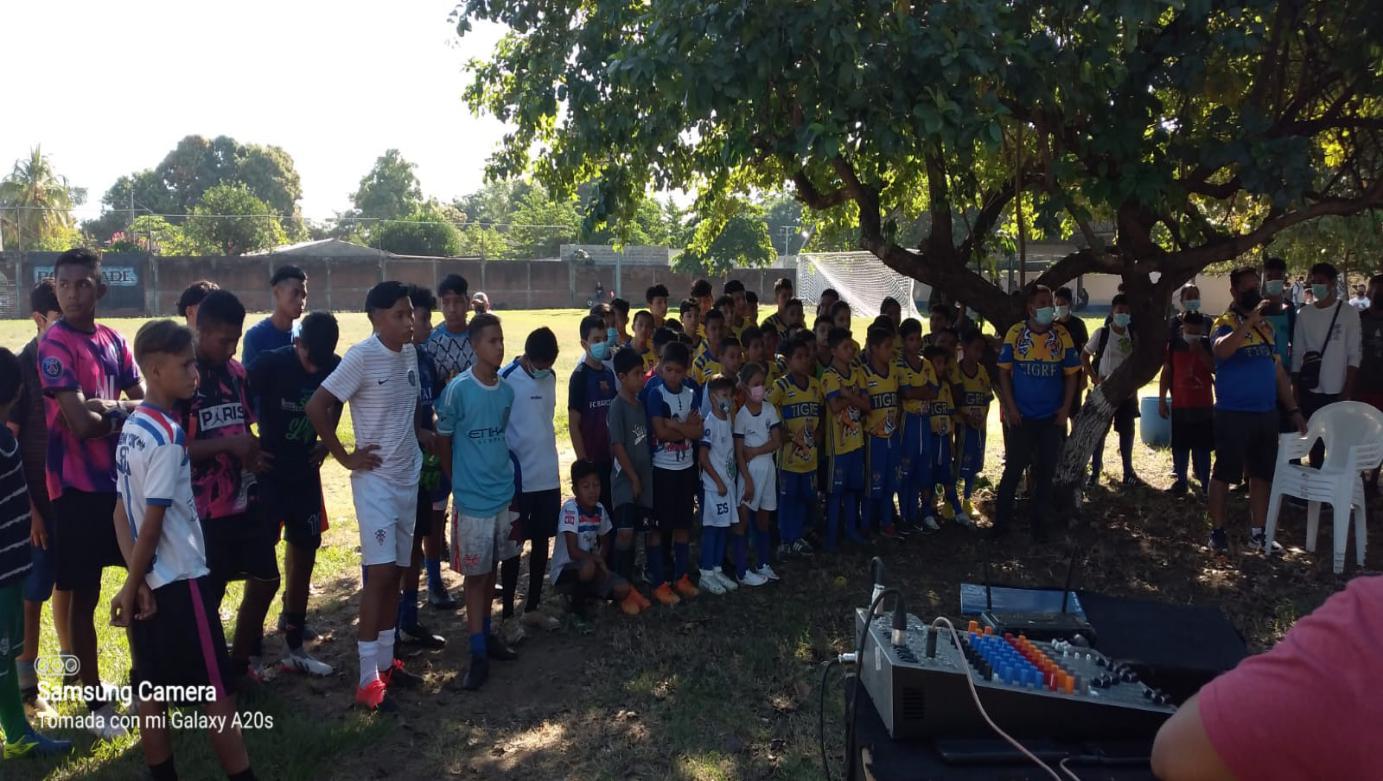 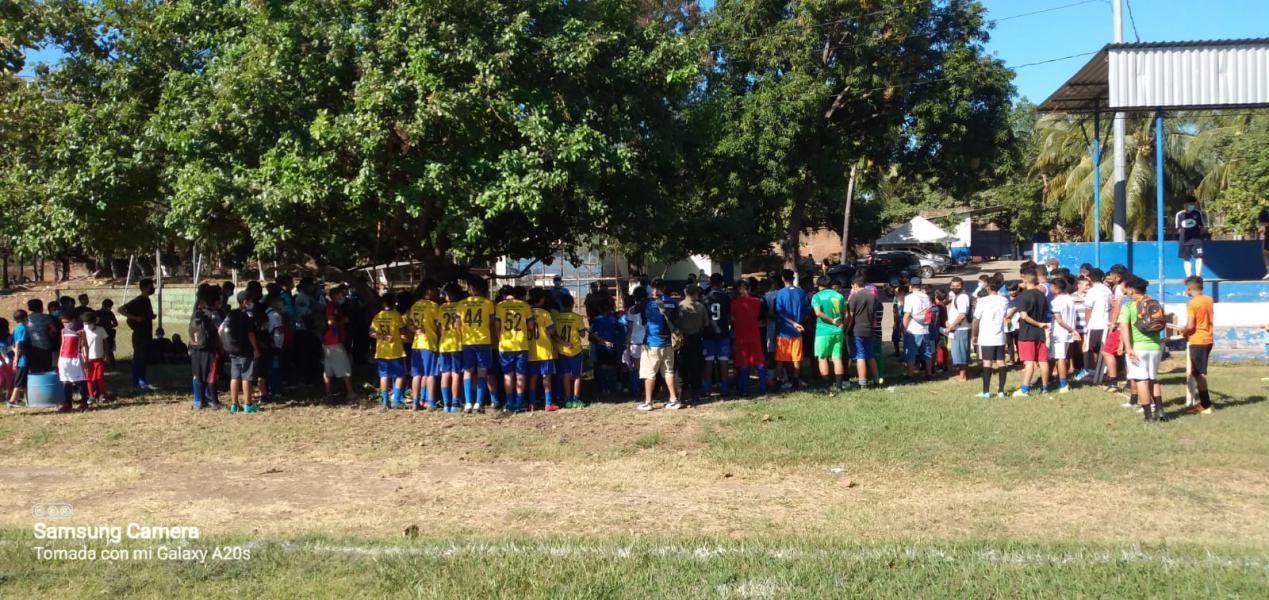 